Orden del Día de la Séptima Sesión del Primer Período Ordinario de Sesiones, del Primer Año de Ejercicio Constitucional de la Sexagésima Segunda Legislatura del Congreso del Estado Independiente, Libre y Soberano de Coahuila de Zaragoza.9 de abril del año 2021.1.- Lista de asistencia de las Diputadas y Diputados de la Sexagésima Segunda Legislatura del Congreso del Estado.2.- Declaratoria de apertura de la Sesión.  	3.- Lectura, Discusión y, en su caso aprobación del Orden del Día propuesto para el desarrollo de la Sesión. 4.- Lectura, discusión y, en su caso, aprobación de la Minuta de la Sesión anterior.5.- Lectura del informe de correspondencia y documentación recibida por el Congreso del Estado.6.- Lectura del informe sobre el trámite realizado respecto a las Proposiciones con Puntos de Acuerdo que se presentaron en la sesión anterior.7.- Lectura de Iniciativas de Diputadas y Diputados:A.- Iniciativa con proyecto de decreto que presentan las Diputadas de la Sexagésima Segunda Legislatura del Congreso del Estado Independiente Libre y Soberano de Coahuila de Zaragoza, por el que se reforman y adicionan diversas disposiciones de la Ley Orgánica del Congreso del Estado Independiente, Libre y Soberano de Coahuila de Zaragoza, con el objeto de crear la Unidad de Género del Congreso del Estado.B.- Iniciativa con Proyecto de Decreto que presenta la Diputada María Esperanza Chapa García, Conjuntamente con las Diputadas y Diputados integrantes del Grupo Parlamentario “Miguel Ramos Arizpe”, del Partido Revolucionario Institucional, por el que se reforma el segundo párrafo del artículo 132 de la Ley Orgánica del Congreso del Estado Independiente, Libre y Soberano del Estado de Coahuila de Zaragoza, con el objeto de adecuar el número de integrantes de los Comités conforme a la práctica legislativa.C.- Iniciativa con Proyecto de Decreto que presenta el Diputado Gerardo Walss Aurioles, conjuntamente con los integrantes del Grupo Parlamentario del Partido Acción Nacional “Carlos Alberto Páez Falcón”, por la que se reforman y adicionan diversas disposiciones a la Ley Orgánica del Congreso del Estado en materia de personas desaparecidas. 8.- Lectura, discusión y, en su caso, aprobación de Dictámenes en cartera: A.- Dictamen de la Comisión de Gobernación, Puntos Constitucionales y Justicia, relativo al oficio de la Senadora María Merced González González, Secretaria de la Mesa Directiva de la Cámara de Senadores del Congreso de la Unión, por el que remite el expediente que contiene el Proyecto de Decreto por el que se reforma el artículo 43 de la Constitución Política de los Estados Unidos Mexicanos, referida a la porción normativa del nombre del estado de Veracruz de Ignacio de la Llave.B.- Dictamen de la Comisión de Gobernación, Puntos Constitucionales y Justicia, relativo al oficio de la Senadora María Merced González González, Secretaria de la Mesa Directiva de la Cámara de Senadores del Congreso de la Unión, por el que remite el expediente que contiene el Proyecto de Decreto por el que se reforma el artículo 74 de la Constitución Política de los Estados Unidos Mexicanos, en materia de partida secreta.C.- Dictamen de la Comisión de Gobernación, Puntos Constitucionales y Justicia, relativo al oficio de la Senadora María Merced González González, Secretaria de la Mesa Directiva de la Cámara de Senadores del Congreso de la Unión, por el que remite el expediente que contiene el Proyecto de Decreto por el que se adiciona una fracción XXIII BIS al artículo 73 de la Constitución Política de los Estados Unidos Mexicanos, en materia de seguridad privada.D.- Dictamen de la Comisión de Finanzas, con relación a la Iniciativa de Decreto enviada por el Presidente Municipal de Torreón, Coahuila de Zaragoza, mediante la cual solicita la validación de un acuerdo aprobado por el Ayuntamiento, para enajenar a título oneroso, una fracción del lote 1 de la manzana 1 del Fraccionamiento “Sol de Oriente II segunda etapa” de esa ciudad, con una superficie de 29.17 m2., a favor del C. J. Reyes Alvarado Quiñones, con objeto de llevar a cabo la ampliación de su vivienda, la cual fue desincorporado con Decreto número 734 publicado en el Periódico Oficial del Gobierno del Estado de fecha 29 de septiembre de 2020.E.- Dictamen de la Comisión de Auditoría Gubernamental y Cuenta Pública de la Sexagésima Segunda Legislatura del Congreso del Estado Independiente, Libre y Soberano de Coahuila de Zaragoza, relativo al análisis del Informe Anual de Resultados de la revisión y fiscalización superior de las cuentas públicas correspondientes al ejercicio fiscal 2019, presentado por la Auditoría Superior del Estado de Coahuila.9.- Proposiciones de Grupos Parlamentarios, Fracciones Parlamentarias y Diputadas y Diputados:A.- Proposición con Punto de Acuerdo que presenta la Diputada María Bárbara Cepeda Boehringer, conjuntamente con las Diputadas y Diputados integrantes del Grupo Parlamentario “Miguel Ramos Arizpe”, del Partido Revolucionario Institucional, “Para enviar un atento exhorto al Gobierno Federal, con la finalidad de que, mediante las autoridades correspondientes así como los servidores de la nación, garanticen una correcta y rápida atención de las personas que se han registrado para la aplicación de vacunas contra el covid19 en el Estado de Coahuila; igualmente, para que dichas autoridades brinden un trato digno y humanitario durante logística de espera y asignación de las mismas”.De urgente y Obvia ResoluciónB.- Proposición con Punto de Acuerdo que presenta la Diputada Teresa de Jesús Meraz García, conjuntamente con las Diputadas y el Diputado integrante del Grupo Parlamentario “Movimiento de Regeneración Nacional” (MORENA), “Para que la Secretaría de Salud del Estado, a través de la Subsecretaría de Regulación y Fomento Sanitario, implemente revisiones periódicas y exhaustivas en los balnearios, albercas y centros turísticos, en donde se supervise el cumplimiento de las normas y protocolos sanitarios, así como que emita una campaña de concientización para que las y los coahuilenses  faciliten el cumplimiento de las mismas”.De urgente y Obvia ResoluciónC.- Proposición con Punto de Acuerdo que presenta el Diputado Álvaro Moreira Valdés, conjuntamente con las Diputadas y Diputados integrantes del Grupo Parlamentario “Miguel Ramos Arizpe”, del Partido Revolucionario Institucional, “Con el objeto de exhortar respetuosamente a los 38 Ayuntamientos del Estado para que en el ámbito de su competencia, revisen y, en su caso, actualicen o incorporen en sus respectivos reglamentos, la infracción consistente en encender o hacer fogatas en lugares prohibidos o utilizando sustancias combustibles o peligrosas, contemplando la sanción respectiva desde sus Leyes de Ingresos. Asimismo, implementen una campaña de difusión para que la ciudadanía conozca de estas restricciones en cada una de sus jurisdicciones”.De urgente y Obvia ResoluciónD.- Proposición con Punto de Acuerdo que presenta el Diputado Francisco Javier Cortez Gómez, conjuntamente con las Diputadas integrantes del Grupo Parlamentario “Movimiento de Regeneración Nacional” (MORENA), “Para que se realice un atento exhorto a la Secretaría del Medio Ambiente de Coahuila, a fin de que presente un reporte sobre las afectaciones a la flora y a la fauna por el incendio presentado en la Sierra de Arteaga el mes pasado, para poder desarrollar un plan de restauración ecológica en la zona”.De urgente y Obvia ResoluciónE.- Proposición con Punto de Acuerdo que presenta la Diputada Martha Loera Arámbula, conjuntamente con las Diputadas y Diputados integrantes del Grupo Parlamentario “Miguel Ramos Arizpe”, del Partido Revolucionario Institucional, “Con el objeto de exhortar al titular del Ejecutivo Federal, Lic. Andrés Manuel López Obrador, para que a través de la Secretaría del Trabajo y Previsión Social, y conforme a sus competencias y atribuciones desarrolle e implemente las medidas necesarias, idóneas y con perspectiva de género que permitan recuperar los empleos perdidos durante la pandemia y la reducción de la brecha laboral entre hombres y mujeres. De urgente y Obvia ResoluciónF.- Proposición con Punto de Acuerdo que presenta la Diputada Lizbeth Ogazón Nava, conjuntamente con las Diputadas y el Diputado integrante del Grupo Parlamentario “Movimiento de Regeneración Nacional” (MORENA), “Con el fin de que la Secretaría de Infraestructura, Desarrollo Urbano y Movilidad del Estado de Coahuila, vigile de manera exhaustiva el cumplimiento del artículo 17 la Ley de Tránsito y Transporte del Estado”.G.- Proposición con Punto de Acuerdo que presenta la Diputada Edna Ileana Dávalos Elizondo, Luz Elena Guadalupe Morales Núñez, María Bárbara Cepeda Boehringer, Martha Loera Arámbula y el Diputado Álvaro Moreira Valdés,, conjuntamente con las Diputadas y Diputados integrantes del Grupo Parlamentario “Miguel Ramos Arizpe”, del Partido Revolucionario Institucional, “Con el objeto de solicitar a la Comisión Federal de Electricidad (CFE) para que, con base en sus obligaciones y facultades, realice las acciones necesarias de mantenimiento o sustitución de sus instalaciones ubicadas en las zonas forestales de la entidad para prevenir incendios provocados por fallas en los equipos”.De urgente y Obvia Resolución10.- Agenda Política:A.- Pronunciamiento que presenta la Diputada Lizbeth Ogazón Nava, conjuntamente con las Diputadas y el Diputado integrantes del Grupo Parlamentario “Movimiento de Regeneración Nacional” (MORENA). “En relación al Convenio de Fortalecimiento del Centro de Justicia y Empoderamiento para las Mujeres en Saltillo, Coahuila de Zaragoza”. B.- Pronunciamiento que presenta la Diputada Laura Francisca Aguilar Tabares, conjuntamente con las Diputadas y el Diputado integrantes del Grupo Parlamentario “Movimiento de Regeneración Nacional” (MORENA), “En relación al cuidado de los menores en estado de pobreza o marginación”. 11.- Clausura de la Sesión y citatorio para la próxima Sesión.MINUTA DE LA SEXTA SESIÓN DEL PRIMER PERÍODO ORDINARIO DE SESIONES, DEL PRIMER AÑO DE EJERCICIO CONSTITUCIONAL DE LA SEXAGÉSIMA SEGUNDA LEGISLATURA DEL CONGRESO DEL ESTADO INDEPENDIENTE, LIBRE Y SOBERANO DE COAHUILA DE ZARAGOZA.En cumplimiento al artículo 55 de la Constitución Política del Estado de Coahuila de Zaragoza, y del acuerdo aprobado por el Pleno del Congreso, en materia de prevención por cuestiones de salubridad, aprobó que los trabajos correspondientes a las Sesiones del Pleno; así como los de las Comisiones y Comités Permanentes y Especiales que los Coordinadores respectivos consideren pertinentes, se celebren de manera virtual o en línea, en tiempo real y a través de la plataforma tecnológica y del sistema informático del H. Congreso, obviando la lectura integra de las iniciativas de ley, por tiempo indefinido y entretanto permanezca la emergencia sanitaria derivada del virus sars-cov2. Señalado lo anterior, en la Ciudad de Saltillo, Coahuila de Zaragoza, en el Salón de Sesiones del Congreso del Estado Independiente, Libre y Soberano de Coahuila de Zaragoza, siendo las 12:00 horas, con 09 minutos, del día 29 de marzo del año 2021, dio inicio la sesión con la asistencia de 23 de 25 de los integrantes de la Sexagésima Segunda Legislatura del Congreso del Estado, mismos que manifestaron su asistencia en forma virtual. 1.- La Presidencia declaró abierta la sesión y válidos los acuerdos que en ella se tomaran.2.- La Presidencia puso a consideración la dispensa de la lectura y aprobación de los siguientes documentos: el orden del día, la minuta de la sesión anterior, la correspondencia recibida por el congreso y el cumplimiento de acuerdos de la sesión anterior, aprobándose por unanimidad de votos los documentos mencionados.3.- La Presidencia informó al Pleno que a petición de las Diputados y Diputados que presentaron iniciativas, solicitaron la dispensa de lectura de las mismas que están consignadas en los rublos del 7-A al 7-D, por lo que la Presidencia a puso a votación del Pleno dicha solicitud, aprobándose por unanimidad de votos, turnándose a las Comisiones correspondientes para los efectos de estudio y dictamen, siendo las siguientes:Iniciativa con Proyecto de Decreto que presentó el Diputado Álvaro Moreira Valdés, por el que se adicionan diversas disposiciones de la Ley de Acceso a la Información Pública para el Estado de Coahuila de Zaragoza, con el propósito de incorporar la obligación de publicar los resultados de las evaluaciones periódicas al cumplimiento de esta ley, que realiza el Instituto Coahuilense de Acceso a la Información, turnada a la Comisión de Transparencia y Acceso a la Información.Iniciativa con Proyecto de Decreto que presentó la Diputada Lizbeth Ogazón Nava, por la que se modifican los artículos 240 y 242 de la Ley Estatal de Salud, con el objeto de promover la adopción en los Centros Antirrábicos, fue turnada a la Comisión de Salud, Medio ambiente, Recursos Naturales y Agua.Iniciativa con Proyecto de Decreto que presentó la Diputada Mayra Lucila Valdés González, por la que se modifica el último párrafo del artículo 107; se reforma el contenido del párrafo primero del Artículo 111, y se adiciona el Artículo 113 BIS-6 al Código Municipal para el Estado de Coahuila de Zaragoza, para crear la Comisión de Participación Ciudadana y Organismos de la Sociedad Civil, fue turnada a la Comisión de Gobernación, Puntos Constitucionales y Justicia.Iniciativa con Proyecto de Decreto que presentó el Diputado Gerardo Walss Aurioles, por la que se reforma la fracción XIII del artículo 205 del Reglamento Interior y de Prácticas Parlamentarias del Congreso del Estado Independiente, Libre y Soberano de Coahuila de Zaragoza, con la finalidad de dejar en claro el sentido de la votación de los legisladores durante el desarrollo de las sesiones, fue turnada a la Comisión de Reglamentos y Prácticas Parlamentarias.4.- Se aprobó por unanimidad de votos, en lo general y en lo particular, el Dictamen que presentó la Comisión de Salud, Medio Ambiente, Recursos Naturales y Agua, con relación a un Iniciativa con Proyecto de Decreto, planteada por el Ing. Miguel Ángel Riquelme Solís, Gobernador Constitucional del Estado de Coahuila de Zaragoza, en la que se propone reformar el párrafo segundo del artículo 12 y 75, el artículo 78, así como el segundo párrafo del artículo 86 de la Ley de Aguas para los Municipios del Estado de Coahuila de Zaragoza. En este dictamen intervinieron a favor el Diputado Gerardo Walss Aurioles expresando algunos comentarios, el Diputado Álvaro Moreira Valdés expresando algunos comentarios, y la Diputada Oliva Martínez Leyva, quien se reservó el Articulo 75, y el tercero transitorio, mismos que se aprobaron por unanimidad de votos en lo particular.5.- Se aprobó por mayoría de votos, en lo general, y en lo particular el Dictamen de la Comisión de Auditoría Gubernamental y Cuenta Pública, con relación a la Iniciativa con Proyecto de Decreto por el que se reforman y adicionan diversas disposiciones de la Ley de Rendición de Cuentas y Fiscalización Superior del Estado de Coahuila de Zaragoza, interviniendo en contra el Diputado Gerardo Walss Aurioles, y la Diputada Luz Natalia Virgil Orona, y a favor el Diputado Ricardo López Campos y la Diputada Edna Ileana Dávalos  Elizondo.6.- Se aprobó por unanimidad de votos, en lo general y en lo particular, el Dictamen de la Comisión de Gobernación, Puntos Constitucionales y Justicia, relativo al oficio de la Senadora María Merced González González, Secretaria de la Mesa Directiva de la Cámara de Senadores del Congreso de la Unión, por el que remite el expediente que contiene el Proyecto de Decreto por el que se reforma el artículo 43 de la Constitución Política de los Estados Unidos Mexicanos, referida a la porción normativa del nombre del estado de Michoacán de Ocampo.   7.- Se aprobó por unanimidad de votos, en lo general y en lo particular, el Dictamen de la Comisión de Gobernación, Puntos Constitucionales y Justicia, con relación al oficio enviado por el Ing. Felipe Basulto Corona, Secretario del R. Ayuntamiento de Acuña, Coahuila de Zaragoza, mediante el cual informa e insta se dé trámite correspondiente a la solicitud de licencia de la C. Carmen Vela Ibarra, al cargo de Regidora de Representación Proporcional de dicho Ayuntamiento, así como la sustitución respectiva.8.- Se aprobó por unanimidad de votos, en lo general y en lo particular, el Dictamen de la Comisión de Gobernación, Puntos Constitucionales y Justicia, con relación al oficio enviado por el Dr. Francisco Salvador Vega de León, Secretario del R. Ayuntamiento de Matamoros, Coahuila de Zaragoza, mediante el cual informa a este H. Congreso sobre la solicitud de licencia por más de quince días de la C. Ana Guadalupe de León Pérez, a sus funciones como Síndica de Mayoría del R. Ayuntamiento de Matamoros Coahuila, lo anterior con objeto de que se someta a consideración del H. Congreso la mencionada solicitud, así como la sustitución respectiva.9.- Se aprobó por unanimidad de votos, en lo general y en lo particular, el Dictamen de la Comisión de Finanzas, con relación a una Iniciativa de Decreto enviada por el Presidente Municipal de Acuña, Coahuila de Zaragoza, mediante la cual solicita la validación del acuerdo aprobado por el Ayuntamiento, para que se autorice a celebrar un Convenio de Colaboración en materia de suministro y comercialización de aguas residuales tratadas que suscribirán por una parte, la Comisión Estatal de Aguas y Saneamiento de Coahuila (CEAS); y por la otra parte, el Ayuntamiento de Acuña Coahuila de Zaragoza, por una vigencia hasta el día 14 de mayo del año 2024.10.- Se aprobó por unanimidad de votos, en lo general y en lo particular, el Dictamen de la Comisión de Finanzas, con relación a Iniciativa de Decreto enviada por el Presidente Municipal de Torreón, Coahuila de Zaragoza, mediante la cual solicita la validación de un acuerdo aprobado por el Ayuntamiento, para enajenar a título gratuito, un bien inmueble con una superficie de 11,081.809 M2., ubicado en el Polígono CN-5 del Desarrollo Ciudad Nazas- San Antonio, de esa ciudad, a favor del Consejo de la Judicatura Federal del Poder Judicial de la Federación, con objeto de llevar a cabo la ampliación del Centro de Justicia Penal Federal, en virtud de que el Decreto número 61 publicado en el Periódico Oficial del Gobierno del Estado de fecha 18 de septiembre de 2018, en el que se autorizó anteriormente esta operación, quedo sin vigencia.11.- Se aprobó por unanimidad de votos, en lo general y en lo particular, el Dictamen de la Comisión de Finanzas, con relación a Iniciativa de Decreto enviada por el Presidente Municipal de Torreón, Coahuila de Zaragoza, mediante la cual solicita la validación de un acuerdo aprobado por el Ayuntamiento, para enajenar a título gratuito, un bien inmueble con una superficie de 2,381.00 m2., ubicado en el Fraccionamiento Villas de la Huerta en esa ciudad, a favor del Gobierno del Estado de Coahuila, para ser destinado a la Secretaría de Educación, con objeto de llevar a cabo la construcción de un centro educativo de nivel preescolar, el cual fue desincorporado con Decreto número 342 publicado en el Periódico Oficial del Gobierno del Estado de fecha 24 de septiembre de 2019.12.- Se aprobó por unanimidad de votos, en lo general y en lo particular, el Dictamen de la Comisión de Finanzas, con relación a Iniciativa de Decreto enviada por el Presidente Municipal de Torreón, Coahuila de Zaragoza, mediante la cual solicita la validación de un acuerdo aprobado por el Ayuntamiento, para permutar dos bienes inmuebles con una superficie total de 13,265.98 m2.; el primero identificado como Lote 1 de la Manzana 24 Sector G, con una superficie de 10,133.54 m2., y el segundo identificado como área vial del Circuito Nidias, con una superficie de 3,132.44 m2., ambos ubicados en el Fraccionamiento “Santa Bárbara” de esa ciudad, por otro bien inmueble, identificado como fracción de terreno AB5-6, con una superficie de 8,499.57 M2., ubicado en el Fraccionamiento Santa Bárbara de esa ciudad, a favor del C. Juan Enrique Ramos Salas, con objeto de compensar su predio por las obras públicas ejecutadas para equipamiento urbano, el cual fue desincorporado con Decreto número 794 publicado en el Periódico Oficial del Gobierno del Estado de fecha 27 de noviembre de 2020.13.- Se aprobó por unanimidad de votos, en lo general y en lo particular, el Dictamen de la Comisión de Finanzas, con relación a Iniciativa de Decreto enviada por el Presidente Municipal de Sabinas, Coahuila de Zaragoza, para que se autorice a desincorporar del dominio público municipal, una superficie total de 5,000.00 m2.,  ubicado en las calles Hermenegildo Galeana, Nicolás Bravo y Avenida de los Héroes en la Colonia Jorge B. Cuellar, donde se ubica el antiguo edificio y terreno del CERESO municipal, con el fin de enajenarlos a título gratuito; a favor del Poder Judicial del Estado de Coahuila de Zaragoza una superficie de 2,164.47 m2.; a favor de la Fiscalía General del Estado de Coahuila una superficie de 2,330.85 m2., y a favor de la Secretaría de Seguridad Pública una superficie de 504.68 m2., con objeto de llevar a cabo la construcción de juzgados y oficinas del Poder Judicial del Estado de Coahuila, Fiscalía General del Estado de Coahuila y la Secretaría de Seguridad Pública del Estado de Coahuila.SE CONOCIÓ Y RESOLVIÓ SOBRE LAS SIGUIENTES PROPOSICIONES CON PUNTO DE ACUERDO:14.- Se aprobó por unanimidad de votos “Exhortar a la Secretaría de Salud Federal, a que establezca las medidas necesarias para agilizar la “Política Nacional de Vacunación contra el Virus SARS COV-2 para la prevención de la Covid 19”, con el objetivo de que se cumplan en tiempo y forma con las fechas de vacunación previstas en el citado programa”, que presentó la Diputada Martha Loera Arámbula.15.- En virtud, que no fue presentada como de urgente y obvia resolución “Exhortar a los Municipios de Castaños, Hidalgo, Múzquiz y Viesca, para que atiendan y den solución a las recomendaciones que hace la Comisión de los Derechos Humanos del Estado de Coahuila, respecto a las condiciones sanitarias y las medidas de prevención del COVID-19 que deben de implementarse, a fin de garantizar un ambiente sano y seguro”, que presentó la Diputada Teresa de Jesús Meraz García, por lo que la Presidencia la turnó para los efectos procedentes a la Comisión de la Defensa de los Derechos Humanos.16.- En virtud, de que no fue presentada como de urgente y obvia resolución “Exhortar al Gobierno Federal, en específico al Instituto Mexicano del Seguro Social y a la Secretaría del Trabajo y Previsión Social, para que promuevan y fortalezcan las campañas de difusión que sirvan para que trabajadoras del hogar soliciten a su empleador o empleadora el aseguramiento ante el Instituto Mexicano del Seguro Social”, que presentó la Diputada Luz Elena Guadalupe Morales Núñez, por lo que la Presidencia la turnó para los efecto procedentes a la Comisión de Trabajo y Previsión Social.17.- En virtud, de que no fue calificada como de urgente y obvia resolución “Exhortar a la Dirección de Pensiones de los Trabajadores de la Educación (DIPETRE) del Estado de Coahuila de Zaragoza, con el objeto de solicitarles de manera respetuosa, comuniquen a este Congreso el motivo del incumplimiento de pago a pensionados y jubilados en el Estado de Coahuila”, que presentó la Diputada Lizbeth Ogazón Nava, por lo que la Presidencia la turnó para los efectos procedentes a la Comisión de Educación, Cultura, Familias, Desarrollo Humano y Actividades Cívicas.18.- Se aprobó por unanimidad de votos “Para que, en razón del Día Internacional de Concienciación sobre el Autismo, sean iluminados de azul la fachada del Recinto Legislativo “Venustiano Carranza”, así como la fachada del Recinto Legislativo “Miguel Ramos Arizpe” del 01 al 09 de abril del presente año”, que presentó la Diputada Teresa de Jesús Meraz García.19.- Se aprobó por mayoría de votos “Exhortar al Ayuntamiento de Torreón, para hacer una revisión y emitir un informe sobre el transporte público de la ciudad, explicando dónde se ven reflejados los aumentos a su costo realizados hace dos años”, que presentó la Diputada Laura Francisca Aguilar Tabares.Agenda Política:20.- Se dio lectura a un pronunciamiento que presentaron la Diputada Martha Loera Arámbula y el Diputado Jesús María Montemayor Garza, conjuntamente con las Diputadas y Diputados integrantes del Grupo Parlamentario “Miguel Ramos Arizpe”, del Partido Revolucionario Institucional en relación con “El Día Mundial de Concienciación Sobre el Autismo”.En breves momentos, se presentaron los Legisladores que no pasaron lista al inicio de la sesión, presentándose finalmente la totalidad de la Legislatura.Sin otro asunto que tratar, la Presidencia declaró terminada la sesión, siendo las 14:00 horas, con 59 minutos, del mismo día, citando a las Diputadas y Diputados a la séptima sesión ordinaria que se llevará a cabo a las 12:00 horas del viernes 9 de abril del 2021.PRESIDENTA DE LA MESA DIRECTIVADIP. MARÍA GUADALUPE OYERVIDES VALDEZ.INFORME DE CORRESPONDENCIA Y DOCUMENTACIÓNRECIBIDA POR EL H. CONGRESO DEL ESTADO09 DE ABRIL DE 20211.- OFICIO DEL C. VÍCTOR MANUEL GARCÍA MEJÍA, MEDIANTE EL CUAL SOLICITA A ESTE H. CONGRESO QUE SE LE REINCORPORE A SUS FUNCIONES COMO TERCER REGIDOR DEL R. AYUNTAMIENTO DE PIEDRAS NEGRAS COAHUILA. LO ANTERIOR CON OBJETO DE QUE SE SOMETA A CONSIDERACIÓN DEL H. CONGRESO LA MENCIONADA SOLICITUD.TÚRNESE A LA COMISIÓN DE GOBERNACIÓN, PUNTOS CONSTITUCIONALES Y JUSTICIA.2.- OFICIO DE LA C. ANA CECILIA MATA RODRÍGUEZ, MEDIANTE EL CUAL HACE DEL CONOCIMIENTO DE ESTE H. CONGRESO, SU RENUNCIA INMEDIATA E IRREVOCABLE AL CARGO DE INTEGRANTE DE LA COMISIÓN DE SELECCIÓN DEL CONSEJO DE PARTICIPACIÓN CIUDADANA, DEL SISTEMA ANTICORRUPCIÓN DE COAHUILA. LO ANTERIOR PARA LOS EFECTOS A QUE HAYA LUGAR.TÚRNESE A LA COMISIÓN DE GOBERNACIÓN, PUNTOS CONSTITUCIONALES Y JUSTICIA.3.- OFICIO DE LA SENADORA RUTH ALEJANDRA LÓPEZ HERNÁNDEZ, SECRETARIA DE LA MESA DIRECTIVA DE LA CAMARA DE SENADORES. MEDIANTE EL CUAL ENVIA A ESTE H. CONGRESO, UN PUNTO DE ACUERDO DONDE SE EXHORTA RESPETUOSAMENTE A TODAS LAS DEPENDENCIAS DE LOS PODERES DE LA UNIÓN LOCALES, A FIN DE INCLUIR SI EL PRESUPUESTO LO PERMITE, EN LOS EQUIPOS DE PROTECCIÓN CIVIL, UN DESFIBRILADOR EXTERNO AUTOMÁTICO, ASI COMO REALIZAR LA CAPACITACIÓN CORRESPONDIENTE AL PERSONAL DE PROTECCIÓN CIVIL PARA QUE PUEDAN ASISTIR EN LOS PRIMEROS AUXILIOS A PERSONAS QUE SUFRAN UNA EMERGENCIA CARDIOVASCULAR.TÚRNESE A LA COMISIÓN DE SALUD, MEDIO AMBIENTE, RECURSOS NATURALES Y AGUA. Y PÓNGASE A DISPOSICIÓN DE LAS INTEGRANTES DE LA MESA DIRECTIVA.4.- OFICIO DE LA DIPUTADA DULCE MARÍA SAURI RIANCHO, PRESIDENTA DE LA MESA DIRECTIVA DE LA CÁMARA DE DIPUTADOS DEL CONGRESO DE LA UNIÓN, MEDIANTE EL CUAL ENVÍA A ESTE H. CONGRESO, SOLICITUD PARA QUE INDIQUEN SI SE HAN REALIZADO ACCIONES PARA COMPLETAR LA ARMONIZACIÓN LEGISLATIVA INTERINSTITUCIONAL DE LOS CONGRESOS LOCALES CON LA CAMARÁ DE DIPUTADOS, RESPECTO DE DIVERSAS DISPOSICIONES TRANSITORIAS Y ASÍ ACTUALIZAR LOS REGISTROS PARLAMENTARIOS.TÚRNESE A LA DIRECCIÓN DE ASUNTOS LEGISLATIVOS. INFORME SOBRE EL TRÁMITE REALIZADO RESPECTO A LAS PROPOSICIONES CON PUNTO DE ACUERDO PRESENTADAS EN LA SESIÓN CELEBRADA POR EL PLENO DEL CONGRESO DEL ESTADO DE COAHUILA DE ZARAGOZA EL 29 DE MARZO DE 2021. Sobre el trámite realizado respecto de las Proposiciones con Puntos de Acuerdo que se presentaron en la sesión celebrada el 29 de marzo de 2021, el Pleno del Congreso del Estado de Coahuila de Zaragoza, informa lo siguiente: 1.- Se formuló comunicación mediante la cual se envió al Secretario de Salud Federal, la Proposición con Punto de Acuerdo planteada por la Diputada Martha Loera Arámbula, conjuntamente con las Diputadas y Diputados integrantes del Grupo Parlamentario “Miguel Ramos Arizpe”, del Partido Revolucionario Institucional, “Con el objeto de exhortar respetuosamente a la Secretaría de Salud Federal, a que establezca las medidas necesarias para agilizar la “Política Nacional de Vacunación contra el Virus SARS COV-2  para la prevención de la Covid 19”, con el objetivo de que se cumplan en tiempo y forma con las fechas de vacunación previstas en el citado programa”, para los efectos procedentes.2.- Al no haberse presentado como de urgente y obvia resolución, la Proposición con Punto de Acuerdo planteada por la Diputada Teresa de Jesús Meraz García, conjuntamente con las Diputadas y el Diputado integrante del Grupo Parlamentario “Movimiento de Regeneración Nacional” (MORENA), “Para que se envíe un exhorto a los Municipios de Castaños, Hidalgo, Múzquiz y Viesca, para que atiendan y den solución a las recomendaciones que hace la Comisión de los Derechos Humanos del Estado de Coahuila, respecto a las condiciones sanitarias y las medidas de prevención del COVID-19 que deben de implementarse, a fin de garantizar un ambiente sano y seguro”, para los efectos procedentes, se turnó Comisión de la Defensa de los Derechos Humanos.3.-  Al no haberse presentado como de urgente y obvia resolución, la Proposición con Punto de Acuerdo planteada por la Diputada Luz Elena Guadalupe Morales Núñez, conjuntamente con las Diputadas y Diputados integrantes del Grupo Parlamentario “Miguel Ramos Arizpe”, del Partido Revolucionario Institucional, “Con el objeto de realizar un exhorto al Gobierno Federal, en específico al Instituto Mexicano del Seguro Social y a la Secretaría del Trabajo y Previsión Social, para que promuevan y fortalezcan las campañas de difusión que sirvan para que trabajadoras del hogar soliciten a su empleador o empleadora el aseguramiento ante el Instituto Mexicano del Seguro Social”, para los efectos procedentes, se turnó a la Comisión de Trabajo y Previsión Social.4.- Al no haberse aprobado como de urgente y obvia resolución, la Proposición con Punto de Acuerdo planteada por la Diputada Lizbeth Ogazón Nava, conjuntamente con las Diputadas y el Diputado integrante del Grupo Parlamentario “Movimiento de Regeneración Nacional” (MORENA), “Para que se envíe atento exhorto a la Dirección de Pensiones de los Trabajadores de la Educación (DIPETRE) del Estado de Coahuila de Zaragoza, con el objeto de solicitarles de manera respetuosa, comuniquen a este Congreso el motivo del incumplimiento de pago a pensionados y jubilados en el Estado de Coahuila”, para los efectos procedentes, se turnó a la Comisión de Educación, Cultura, Familias, Desarrollo Humano y Actividades Cívicas.5.- Se formuló comunicación dirigida a la Junta de Gobierno de este H. Congreso, a la cual se anexó la Proposición con Punto de Acuerdo planteada por la Diputada Teresa de Jesús Meraz García, conjuntamente con las Diputadas y el Diputado integrante del Grupo Parlamentario “Movimiento de Regeneración Nacional” (MORENA), “Para que en razón del Día Internacional de Concienciación sobre el Autismo, sean iluminados de azul la fachada del Recinto Legislativo “Venustiano Carranza”, así como la fachada del Recinto Legislativo “Miguel Ramos Arizpe” del 01 al 09 de abril del presente año”, para los efectos procedentes.6.- Se formuló comunicación mediante la cual se envió al Ayuntamiento de Torreón, Coahuila, la Proposición con Punto de Acuerdo planteada por la Diputada Laura Francisca Aguilar Tabares, conjuntamente con las Diputadas y el Diputado integrante del Grupo Parlamentario “Movimiento de Regeneración Nacional” (MORENA), “Para que se envíe un exhorto al Ayuntamiento de Torreón, para hacer una revisión y emitir un informe sobre el transporte público de la ciudad, explicando dónde se ven reflejados los aumentos a su costo realizados hace dos años”, para los efectos procedentes.A T E N T A M E N T E.SALTILLO, COAHUILA DE ZARAGOZA, A 9 DE ABRIL DE 2021.LA PRESIDENTA DE LA MESA DIRECTIVADIPUTADA MARÍA GUADALUPE OYERVIDES VALDEZ(RÚBRICA)INICIATIVA CON PROYECTO DE DECRETO QUE PRESENTAN LAS DIPUTADAS DE LA SEXAGÉSIMA SEGUNDA LEGISLATURA DEL CONGRESO DEL ESTADO INDEPENDIENTE LIBRE Y SOBERANO DE COAHUILA DE ZARAGOZA, POR EL QUE SE REFORMAN Y ADICIONAN DIVERSAS DISPOSICIONES DE LA LEY ORGÁNICA DEL CONGRESO DEL ESTADO INDEPENDIENTE, LIBRE Y SOBERANO DE COAHUILA DE ZARAGOZA, CON EL OBJETO DE CREAR LA UNIDAD DE GÉNERO DEL CONGRESO DEL ESTADO.H. PLENO DEL CONGRESO DEL ESTADO DE COAHUILA DE ZARAGOZA.P R E S E N T E.-Las suscritas Diputadas de la Sexagésima Segunda Legislatura, en ejercicio de las facultades que nos otorga la fracción I del artículo 59 fracción I de la Constitución Política del Estado de Coahuila de Zaragoza, así como los artículos 21 fracción IV, 152 fracción I y 167 de la Ley Orgánica del Congreso del Estado Independiente, Libre y Soberano de Coahuila de Zaragoza, así como los artículos 16 fracción IV, 47 fracción IV, V y VI del Reglamento Interior de Practicas Parlamentarias del Congreso del Estado Libre e Independiente de Coahuila de Zaragoza, nos permitimos someter a este H. Pleno del Congreso, la presente Iniciativa con Proyecto de Decreto que reforman y adicionan diversas disposiciones de la Ley Orgánica del Congreso del Estado Independiente, Libre y Soberano de Coahuila de Zaragoza, con el objeto de crear la Unidad de Género del Congreso del Estado, misma que se presenta bajo la siguiente:EXPOSICIÓN DE MOTIVOSMucho se ha avanzado en la igualdad sustantiva entre hombres y mujeres. En nuestro país contamos con leyes que refuerzan y sostienen el mandato constitucional previsto en el artículo 4º que señala que “la mujer y el hombre son iguales ante la ley”. Así encontramos la Ley General para la Igualdad entre Mujeres y Hombres, la Ley General de Acceso de las Mujeres a una Vida Libre de Violencia, así como la Ley Federal para Prevenir y Eliminar la Discriminación.Coahuila por su parte, ha sido referente nacional en el tema. Desde la Constitución local se reconoce la igualdad de derechos del hombre y de la mujer en todos los ámbitos de la vida cultural, social, jurídica, politica y económica. Se cuenta además con un extenso catálogo de leyes como la Ley de Igualdad entre Mujeres y Hombres en el Estado de Coahuila de Zaragoza, la Ley de Acceso de las Mujeres a una Vida Libre de Violencia en el Estado de Coahuila de Zargoza, la Ley para la Emisión y Seguimiento de las Medidas de Protección para Mujeres en Situación de Violencia del Estado de Coahuila de Zaragoza, la Ley para Promover la Igualdad y Prevenir la Discriminación en el Estado de Coahuila de Zaragoza, la Ley del Sistema Estatal para la Garantía de los Derechos Humanos de Niños y Niñas del Estado de Coahuila de Zaragoza, así como numerosas reformas al Código Penal para reducir los obstáculos que tienen las mujeres para acceder a la justicia, prever la neutralidad de normas y visibilizar los impactos diferenciados que la interpretación de las leyes tiene en hombres y mujeres.Si bien cada uno de estos ordenamientos, así como varios artículos más inmersos en las numerosas leyes que rigen a nuestro Estado, son la base legal de muchos de los derechos reconocidos en favor de las mujeres, desde hace casi una década atrás se consideró importante que la introducción de la perspectiva de género en el combate a la discriminación y trato desigual se promueva también desde el interior de los centros públicos o áreas de trabajo, surgiendo así las denominadas Unidades de Género.Las Unidades de Género fueron impulsadas en su momento por el Instituto Nacional de las Mujeres en un esfuerzo por operativizar su Programa de Cultura Institucional y dar cumplimiento a la legislación, así como a diversos acuerdos firmados con agencias internacionales. Se proponen como espacios al interior de las entidades y dependencias del Gobierno y los Poderes Públicos con el fin de incluir la perspectiva de género al interior de sus organizaciones, reduciendo la resistencia de la política interna de trabajo y procurando un entorno más equilibrado a las mujeres, de acuerdo a sus capacidades y no a su condición de género. En Coahuila, fue también el entonces Instituto Coahuilense de las Mujeres el principal promotor de la creación de estas unidades al interior de la administración pública estatal, en la búsqueda por institucionalizar las políticas públicas con enfoque de género, mediante la transversalización de acciones que propicien eficazmente la igualdad de oportunidades entre mujeres y hombres en los diversos ámbitos de la sociedad.Para el año 2013 esta idea permeó en la entidad, creando el Comité de Equidad de Género con el objetivo de desarrollar y mantener acciones afirmativas y a favor del personal, eliminar en la administración pública estatal las desigualdades y combatir la discriminación entre mujeres y hombres. Actualmente, la creación y funcionamiento de estas unidades de género en cada una de las dependencias de los distintos órdenes y poderes del Estado es una de las prioridades del Gobierno de Miguel Ángel Riquelme Solís, contemplada dentro del Programa Especial de Igualdad de Género 2017-2023.Por lo que refiere al ámbito legislativo, estas unidades institucionales son una realidad en la Cámara de Diputados, el Senado de la República y en diversos congresos locales. En nuestro Estado, desde el año 2012 se estableció en el Congreso la comisión permanente denominada De Igualdad y No Discriminación, encargada de conocer de los asuntos relacionados con igualdad y tolerancia entre mujeres y hombres, eliminar toda forma de discriminación por esta condición de género, participación en la toma de desiciones, así como promover una cultura de igualdad, entre otros temas. Si bien esta comisión es fundamental para el buen devenir del estudio de los proyectos legislativos, es indiscutible los beneficios que la constitución de una Unidad de Género traería consigo. La instalación de la Unidad de Género en el Congreso del Estado se propone como el cauce para desarrollar y guiar los trabajos en torno a la incorporación de la perspectiva de género en la formulación, supervisión y evaluación de las agendas, metas y servicios que proporciona el Poder Legislativo, así como para promover el desarrollo de procesos de capacitación y formación profesional en asuntos referentes a la igualdad de género y derechos humanos de las mujeres.Con esta iniciativa se pretende que esta unidad dependa orgánicamente del Presidente de la Junta de Gobierno, con atribuciones para brindar asesoría en materia de igualdad de género a la Legislatura y emitir opinión a las comisiones legislativas que así lo soliciten, respecto a las iniciativas de ley en materia de igualdad de género; así como también con la responsabilidad de elaborar un diagnóstico en materia de perspectiva de género, en el que se identifiquen áreas de oportunidad para fortalecer la igualdad sustantiva entre hombres y mujeres en el Congreso del Estado, entre muchas otras funciones.Del mismo modo, para la vigilancia de las actividades propias de esta Unidad, se incorpora la participación de la Comisión de Igualdad y No Discriminación del Congreso, por lo que se adicionan dichas facultades a la ley para ese propósito. Asimismo, se establece de forma expresa que el Instituto de Investigaciones Jurídicas y Parlamentarias coordinará acciones con la Unidad de Género en todos los temas en los que refiera a la igualdad de género.Cada espacio y logro alcanzado es gracias a las acciones implementadas por una lucha incansable desde la sociedad civil anivel internacional, nacional y local. En un ente como lo es el Congreso del Estado, la formación de esta Unidad de Género contribuirá a la planificación en la introducción de la perspectiva de género, la igualdad de trato y el combate a la discriminación entre mujeres y hombres.Por lo anteriormente expuesto, se somete a la consideración de este Honorable Pleno del Congreso, la siguiente:INICIATIVA CON PROYECTO DE DECRETOÚNICO.- Se adicionan la fracción X, recorriéndose la ulterior al artículo 103, el artículo 280 Bis y un segundo párrafo al artículo 287 de la Ley Orgánica del Congreso del Estado Independiente, Libre y Soberano de Coahuila de Zaragoza, para quedar como sigue:ARTÍCULO 103.- …A IX. …X.  Vigilar las actividades propias de la Unidad de Género del Congreso del Estado.XI.	Otros asuntos que sean o se consideren de la competencia de esta comisión.ARTÍCULO 280 BIS.- El Congreso contará con una Unidad de Género que dependerá del Presidente de la Junta de Gobierno, a quien corresponderá designar a su titular. Será responsable de asegurar la institucionalización de la perspectiva de género en la cultura organizacional del Congreso del Estado y tendrá las siguientes atribuciones:Proponer acciones orientadas a la igualdad sustantiva del Congreso del Estado;Coadyuvar con las instancias competentes para promover ambientes libres de violencias; ponderando la prevención del acoso y el hostigamiento sexual en el Congreso del Estado;Elaborar un diagnóstico en materia de perspectiva de género, en el que se identifiquen áreas de oportunidad para fortalecer la igualdad sustantiva entre hombres y mujeres en el Congreso del Estado, el cual será presentado a la Junta de Gobierno para que determine las acciones a seguir;Proponer ante la Junta de Gobierno políticas laborales orientadas a la igualdad sustantiva, sin menoscabo de los principios de imparcialidad, objetividad, productividad, imparcialidad, disposición y compromiso institucional;Colaborar con el Instituto de Investigaciones Jurídicas y Parlamentarias en la elaboración de estudios que se refieran a la igualdad de género, así como en anteproyectos para adecuar la normatividad existente con perspectiva de género;Contribuir en la formación y especialización de las diputadas, los diputados y el personal del Congreso del Estado en materia de perspectiva de género e igualdad sustantiva;Brindar asesoría en materia de igualdad de género a la Legislatura y emitir opinión a las comisiones legislativas que así lo soliciten, respecto a las iniciativas de ley en materia de igualdad de género;Apoyar a la Comisión para la Igualdad y no discriminación en las acciones o proyectos que realice;Elaborar un protocolo de prevención, atención y sanción de la violencia en el Congreso del Estado, mismo que deberá ser sometido a aprobación de la Junta de Gobierno;Impartir cursos de capacitación enfocados a fortalecer la igualdad de género en el Congreso del Estado;Las demás que acuerde el Pleno del Congreso, la Diputación Permanente o la Junta de Gobierno.ARTÍCULO 287.- ...  El Instituto de Investigaciones Jurídicas y Parlamentarias coordinará acciones con la Unidad de Género del Congreso del Estado, en los temas en los que refiera a la igualdad de género.TRANSITORIOSÚNICO. - El presente decreto entrará en vigor al día siguiente de su publicación en el Periódico Oficial del Gobierno del Estado.A T E N T A M E N T ESaltillo, Coahuila de Zaragoza, 09 de abril de 2021LAS DIPUTADAS DE LA SEXAGÉSIMA SEGUNDA LEGISLATURA DEL H. CONGRESO DEL ESTADO INDEPENDIENTE, LIBRE Y SOBERANO DE COAHUILA DE ZARAGOZAINICIATIVA CON PROYECTO DE DECRETO QUE PRESENTAN LAS DIPUTADAS Y DIPUTADOS INTEGRANTES DEL GRUPO PARLAMENTARIO “MIGUEL RAMOS ARIZPE”, DEL PARTIDO REVOLUCIONARIO INSTITUCIONAL, POR CONDUCTO DE LA DIPUTADA MARÍA ESPERANZA CHAPA GARCÍA, POR EL QUE SE REFORMA EL SEGUNDO PÁRRAFO DEL ARTÍCULO 132 DE LA LEY ORGÁNICA DEL CONGRESO DEL ESTADO INDEPENDIENTE, LIBRE Y SOBERANO DEL ESTADO DE COAHUILA DE ZARAGOZA, CON EL OBJETO DE ADECUAR EL NÚMERO DE INTEGRANTES DE LOS COMITÉS CONFORME A LA PRÁCTICA LEGISLATIVA.H. PLENO DEL CONGRESO DEL ESTADODE COAHUILA DE ZARAGOZA.P R E S E N T E.-La suscrita Diputada María Esperanza Chapa García, conjuntamente con las demás Diputadas y Diputados integrantes del Grupo Parlamentario “Miguel Ramos Arizpe” del Partido Revolucionario Institucional, en ejercicio de las facultades que nos otorga la fracción I del artículo 59 de la Constitución Política del Estado de Coahuila de Zaragoza, así como los artículos 21 fracción IV, 152 fracción I y 167 de la Ley Orgánica del Congreso del Estado Independiente, Libre y Soberano de Coahuila de Zaragoza, así como los artículos 16 fracción IV, 46 fracción IV, V y VI del Reglamento Interior de Practicas Parlamentarias del Congreso del Estado Libre e Independiente de Coahuila de Zaragoza, nos permitimos someter a este H. Pleno del Congreso, la presente Iniciativa con Proyecto de Decreto por el que se reforma el segundo párrafo del artículo 132 de la Ley Orgánica del Congreso del Estado, Independiente, Libre y Soberano de Coahuila de Zaragoza, conforme a la siguiente:EXPOSICIÓN DE MOTIVOSLa Ley Orgánica del Congreso del Estado establece que los comités son órganos que se constituyen por disposición del Pleno, para realizar tareas diferentes a la de las comisiones, mismos que se integrarán por cinco Diputadas o Diputados.Sin embargo, el Reglamento Interior y de Prácticas Parlamentarias del Congreso del Estado señala que los comités se integrarán por al menos tres Diputadas o Diputados designados por el Pleno a propuesta de la Junta de Gobierno, de los cuales uno será la o el Presidente, otro será la o el Secretario y el resto tendrán el carácter de vocales.Actualmente, los comités cuentan con tres y hasta cinco integrantes, por ejemplo, el Comité de Adquisiciones y el Comité de Gestoría y Quejas cuentan con cinco integrantes cada uno; mientras el Comité de Seguimiento de Acuerdos y el Comité Editorial con tres integrantes cada uno.Estos comités se han desempeñado en las últimas legislaturas con eficiencia y que de acuerdo a las funciones que ejercen, el número de integrantes que los ha conformado ha sido el adecuado para cumplir con las funciones de cada uno de ellos. Lo que se pretende con la presente iniciativa es adecuar el segundo párrafo del artículo 132 de la Ley Orgánica que señala textualmente que los comités se integrarán por 5 Diputadas o Diputados, e incluir que los comités “se integrarán hasta por cinco Diputados y Diputadas”, y así ser congruentes con lo que se aplica en la práctica, y que el reglamento este acorde a la Ley Orgánica del Congreso del Estado, fortaleciendo la legalidad de las prácticas parlamentarias en este tema.En virtud de lo anterior, quienes integramos el Grupo Parlamentario “Miguel Ramos Arizpe” del Partido Revolucionario Institucional, ponemos a la consideración de este H. Pleno del Congreso, la siguiente:INICIATIVA CON PROYECTO DE DECRETOÚNICO. - Se reforma el segundo párrafo del artículo 132 de la Ley Orgánica del Congreso del Estado Independiente, Libre y Soberano de Coahuila de Zaragoza, para quedar como sigue:ARTÍCULO 132.- ...Se integrarán hasta por cinco Diputadas o Diputados, observando lo dispuesto en el artículo 21, fracción II, de esta ley, así como el principio de paridad de género en cuanto al número de sus integrantes, siendo designados por el Pleno a propuesta de la Junta de Gobierno, de los cuales uno será la o el Presidente, otro será la o el Secretario y los restantes tendrán el carácter de vocales. Las o los vocales podrán suplir en sus faltas temporales a la o el Presidente y a la o el Secretario, atendiendo al orden de su vocalía.…T R A N S I T O R I O SPRIMERO. - El presente decreto entrará en vigor al día siguiente de su publicación en el Periódico Oficial del Gobierno del Estado.A T E N T A M E N T ESaltillo, Coahuila de Zaragoza, abril 2021CONJUNTAMENTE CON LAS DIPUTADAS Y LOS DIPUTADOS INTEGRANTES DEL GRUPO PARLAMENTARIO “MIGUEL RAMOS ARIZPE”, DEL PARTIDO REVOLUCIONARIO INSTITUCIONAL.ESTA HOJA DE FIRMAS CORRESPONDE A LA INICIATIVA CON PROYECTO DE DECRETO POR EL QUE SE REFORMA EL SEGUNDO PÁRRAFO DEL ARTÍCULO 132 DE LA LEY ORGÁNICA DEL CONGRESO DEL ESTADO INDEPENDIENTE, LIBRE Y SOBERANO DEL ESTADO DE COAHUILA DE ZARAGOZA, CON EL OBJETO DE ADECUAR EL NÚMERO DE INTEGRANTES DE LOS COMITÉS CONFORME A LA PRÁCTICA LEGISLATIVA.INICIATIVA CON PROYECTO DE DECRETO QUE PRESENTA EL DIPUTADO RODOLFO GERARDO WALSS AURIOLES, EN CONJUNTO CON LAS DIPUTADAS INTEGRANTES DEL GRUPO PARLAMENTARIO “CARLOS ALBERTO PÁEZ FALCÓN”, DEL PARTIDO ACCIÓN NACIONAL, POR LA QUE SE REFORMAN Y ADICIONAN DIVERSAS DISPOSICIONES A LA LEY ORGÁNICA DEL CONGRESO DEL ESTADO EN MATERIA DE PERSONAS DESAPARECIDAS. LO ANTERIOR EN BASE EN LAS SIGUIENTESCONSIDERACIONESQue el 17 de noviembre de 2017 se publicó en el Diario Oficial de la Federación la Ley General en materia de Desaparición Forzada de Personas, Desaparición Cometida por Particulares y del Sistema Nacional de Búsqueda de Personas.Que el párrafo segundo del artículo Noveno del decreto por el que se expidió la Ley citada en el párrafo inmediato anterior señala que “Las Entidades Federativas deberán emitir y, en su caso, armonizar la legislación que corresponda a su ámbito de competencia dentro de los ciento ochenta días siguientes a la fecha en que entre en vigor el presente Decreto”.Que, tomando en cuenta lo señalado en el párrafo segundo de estas consideraciones, en nuestro estado existen la Ley en Materia de Desaparición de Personas para el Estado de Coahuila de Zaragoza y la Ley de Declaración Especial de Ausencia para Personas Desaparecidas del Estado de Coahuila de Zaragoza, mismas que fueron publicadas el 14 de diciembre de 2018 y el 28 de mayo de 2019, respectivamente. Que, de acuerdo con el artículo 33 párrafo segundo de la Ley en Materia de Desaparición de Personas para el Estado de Coahuila de Zaragoza, es facultad de esta Soberanía el ratificar a quienes integran el Consejo Estatal Ciudadano, señalados en las fracciones de la I a la IV del mismo artículo y precepto legal.Que, además de las facultades que la Constitución y demás leyes otorgan al Congreso Estatal en materia de creación, modificación y derogación de leyes; y la ratificación de Consejos y/o Comisiones, como lo señala el párrafo inmediato anterior; es importante considerar la participación de los legisladores en temas tan relevantes como lo son la desaparición y trata de personas en nuestra entidad.Que, si bien es cierto que la Ley Orgánica de esta Soberanía establece que debe existir una Comisión Dictaminadora Permanente en materia de Trata de Personas, el mismo ordenamiento no señala que tal Comisión trate los asuntos relacionados a la Desaparición de Personas.Que, por las consideraciones antes expuestas, nos permitimos presentas antes esta Honorable Soberanía la siguienteEXPOSICIÓN DE MOTIVOSLa desaparición forzada de personas y la desaparición cometida por particulares, es una práctica ignominiosa que implica la negación de todos los derechos humanos; la existencia de un sólo caso es inaceptable y las condiciones que las generan deben ser combatidas por los tres niveles y poderes de gobierno.En Coahuila, decenas de familias de personas desaparecidas han recorrido por años un arduo camino para saber el paradero la suerte que han corrido sus seres queridos. Eso ha conllevado un trabajo con los diferentes niveles e instituciones del Estado encaminados a fortalecer sus capacidades de respuesta a las necesidades humanitarias generadas por la desaparición de personas. Uno de los frutos de estos esfuerzos es que Coahuila cuente hoy con una Ley en la materia acorde a la Ley General.Sin duda, la aprobación de la Ley en Materia de Desaparición de Personas para el Estado de Coahuila de Zaragoza y la Ley de Declaración Especial de Ausencia para Personas Desaparecidas del Estado de Coahuila de Zaragoza, por parte de la LXI Legislatura, representa un paso alentador para prevenir y atender las consecuencias de la desaparición, así como para responder a las necesidades de las familias, incluyendo su derecho a saber. La elaboración de dichas leyes se dio a través de un trabajo en conjunto entre el Ejecutivo del Estado y las diversas Organizaciones de la Sociedad Civil especialistas en la materia, además de personas expertas, colectivos de familias de personas desaparecidas y, naturalmente, de las y los legisladores integrantes de la LXI Legislatura. Esta experiencia de participación plural es, sin duda, muy útil para delinear los pasos siguientes que permitan consolidar su implementación, y esto incluye a las y los Diputados Locales. Las leyes mencionadas esperan construir mejores respuestas estructurales y procesales para la búsqueda y la investigación en el caso de personas desaparecidas. No obstante, es claro que la entrada en vigor de las mismas, difícilmente refleja de manera automática los cambios esperados, pues los trabajos de implementación de estas resultan esenciales para la verdadera efectividad de la ley.Por otra parte, en los artículos 104 y 112 BIS de la Ley Orgánica del Congreso del Estado de Coahuila, se establece lo siguiente:“Artículo 104.- La Comisión de Defensa de los Derechos Humanos conocerá de los asuntos relacionados con: I. Protección de los derechos humanos y de los niños; II. Fortalecimiento de la familia. III. Regulación sobre los derechos humanos y de los niños; IV. Prevención del maltrato, explotación en todas sus manifestaciones en el trabajo y el abuso de menores; así como la atención de los que hayan sido objeto de estas conductas; V. Prevención para evitar la adicción de los menores a substancias tóxicas y a bebidas embriagantes, así como el tratamiento para la rehabilitación de aquellos que tengan estas adicciones; VI. Actividades de la Comisión Estatal de los Derechos Humanos; y VII. Otros asuntos que sean o se consideren de la competencia de esta comisión.…Artículo 112 Bis.- La Comisión Contra la Trata de Personas conocerá de los asuntos relacionados con:I. La implementación de acciones para la prevención protección, atención y asistencia a las víctimas, posibles víctimas y ofendidos de los delitos de trata de personas;II. El establecimiento de mecanismos efectivos para tutelar la vida, la dignidad, la libertad, la integridad y la seguridad de las personas, así como el libre desarrollo de niñas, niños y adolescentes, cuando sean amenazados o lesionados por la comisión de los delitos de trata de personas; y III. La actualización de la Ley para la Prevención, Protección, Atención y Asistencia a las Víctimas y Ofendidos de los Delitos en Materia de Trata de Personas del Estado de Coahuila de Zaragoza”.Como bien se puede observar, en los asuntos que deben conocer tanto la Comisión de Defensa de los Derechos Humanos, como la de Trata de Personas, no se hace referencia a lo relacionado con el tema de la Desaparición de Personas, por lo que la presente reforma cobra mayor fuerza. Además, la Fiscalía de Personas Desaparecidas, de la Fiscalía General del Estado de Coahuila, presenta un informe validado y/o actualizado al 7 de octubre de 2020, en el que se destaca la siguiente información respecto a las últimas dos décadas: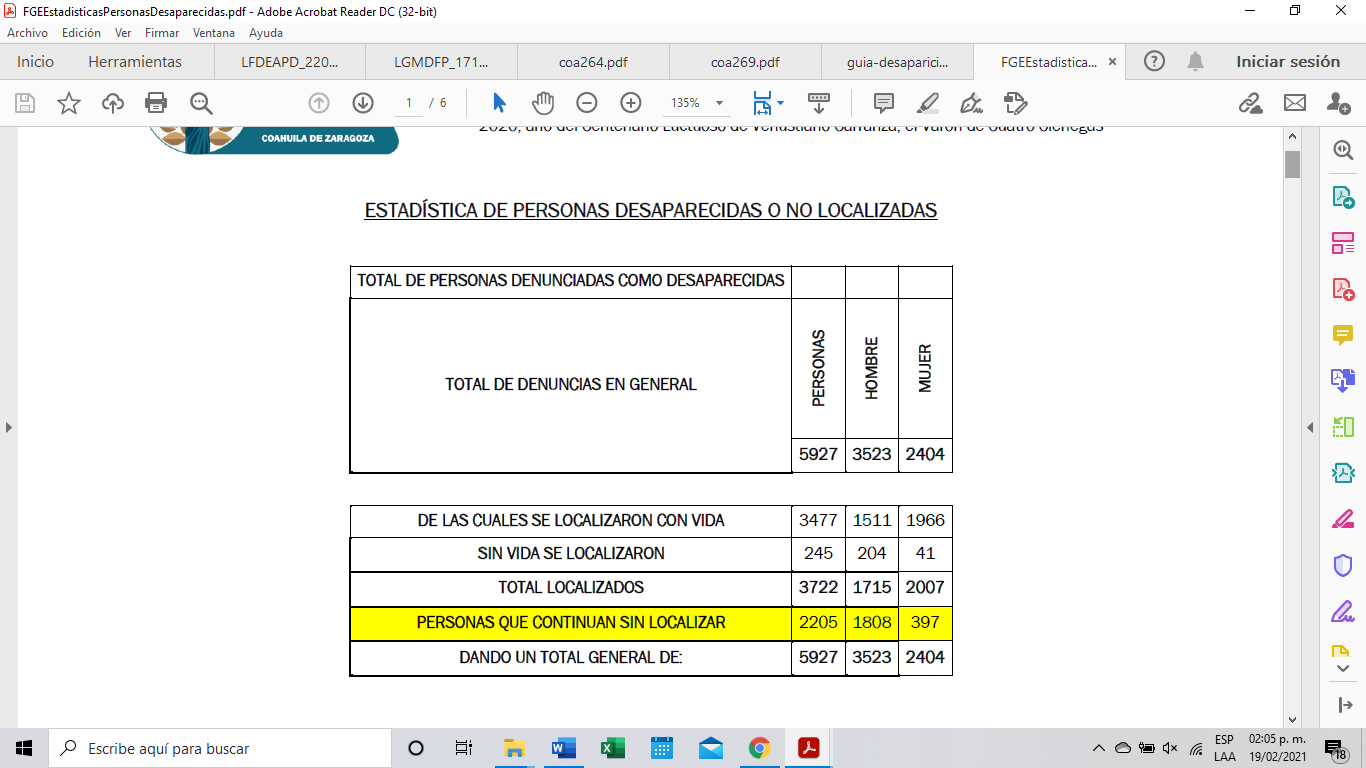 Así mismo, este informe destaca que existen 243 expedientes de personas reportadas como desaparecidas, durante los últimos 3 años, que aún no han sido localizadas en el Estado. A lo largo de este camino, las familias de personas desaparecidas y organizaciones de derechos humanos han impulsado la creación de políticas públicas guiadas a garantizar el acceso a la verdad, la justicia, la reparación y las garantías de no repetición en relación a la desaparición forzada; y más recientemente, en este Congreso, aprobó la Ley en Materia de Desaparición de Personas para el Estado de Coahuila de Zaragoza y la Ley de Declaración Especial de Ausencia para Personas Desaparecidas del Estado de Coahuila de Zaragoza.Uno de los objetivos de la reforma planteada, además de que aún existen importantes áreas de oportunidad en el marco legal vigente orientado a la prevención y control en la materia, es generar esquemas de vinculación permanente entre las asociaciones y grupos de acompañamiento a las familias de las personas desaparecidas, con las diversas autoridades competentes en el tema de los tres órdenes de gobierno. Además, la Comisión promoverá, en el ámbito de su competencia, que las diversas oficinas y organismos gubernamentales encargadas de este tema, y de acuerdo con las Leyes Estatales vigentes y aplicables, cuenten con presupuesto suficiente para hacer frente a sus actividades, siempre de la mano de las familias de las personas desaparecidas, y con el acompañamiento de expertos, provenientes de organizaciones académicas, sociales, nacionales e internacionales.Si bien es cierto que, a fechas recientes, el esfuerzo que se ha realizado por parte de los municipios, estado y este mismo órgano legislativo ha sido loable, también es importante señalar que en nuestro estado hay aún muchas familias que anhelan encontrar a sus familiares desaparecidos. Es por ello, que esta Comisión Contra la Trata de Personas considera pertinente el ampliar las facultades de la misma, para también ocuparse de conocer los temas relacionados con la Desaparición de Personas en nuestro Estado. Por lo anteriormente expuesto, y con fundamento en los artículos 21, Fracción VI, 179, 180 y 182 de La Ley Orgánica del Congreso del Estado de Coahuila de Zaragoza, así como en los artículos 135 y 136 del Reglamento Interior y de Prácticas Parlamentarias del Congreso del Estado Independiente, Libre y Soberano de Coahuila de Zaragoza, sometemos ante esta Honorable Soberanía la siguiente iniciativa con proyecto deDECRETOÚNICO. – Se reforma el artículo 88 fracción XXV, se modifica el párrafo primero y se adicionan las fracciones IV, V y VI al artículo 112 BIS de la Ley Orgánica del Congreso del Estado de Coahuila de Zaragoza para quedar como sigue:ARTÍCULO 88.- El Congreso del Estado contará con las siguientes comisiones permanentes:…XXV. Contra la Desaparición y Trata de Personas…Artículo 112 Bis. - La Comisión Contra la Desaparición y Trata de Personas conocerá de los asuntos relacionados con:I a III…IV. Coadyuvar promover, con las autoridades correspondientes, la implementación de acciones para la protección, atención y asistencia a los familiares de las personas víctimas del delito de desaparición.V. El establecimiento de mecanismos efectivos que permitan conocer e identificar modos de operación, prácticas, patrones de criminalidad, estructuras delictivas y asociación de casos de personas desaparecidas, para el diseño de acciones legislativas estratégicas; yVI. La actualización de la Ley en Materia de Desaparición de Personas para el Estado de Coahuila de Zaragoza y la Ley de Declaración Especial de Ausencia para Personas Desaparecidas del Estado de Coahuila de Zaragoza de acuerdo en los tratados y convenios internacionales de los que México forma parte, de las demandas de las familias de personas desaparecidas, y de las Leyes Federales en materia de Personas Desaparecidas vigentes y aplicables.TRANSITORIOSÚNICO. - El presente Decreto entrará en vigor al día siguiente de su publicación en el Periódico Oficial del Gobierno del Estado.Saltillo, Coahuila, a 09 de abril de 2021.ATENTAMENTE“POR UNA PATRIA ORDENADA Y GENEROSA Y UNA VIDA MEJOR Y MÁS DIGNA PARA TODOS”GRUPO PARLAMENTARIO DEL PARTIDO ACCIÓN NACIONAL “CARLOS ALBERTO PÁEZ FALCÓN”DIP. RODOLFO GERARDO WALSS AURIOLESHOJA DE FIRMAS QUE ACOMPAÑAN A LA INICIATIVA CON PROYECTO DE DECRETO POR LA QUE SE REFORMAN Y ADICIONAN DIVERSAS DISPOSICIONES A LA LEY ORGÁNICA DEL CONGRESO DEL ESTADO EN MATERIA DE PERSONAS DESAPARECIDAS.DICTAMEN de la Comisión de Gobernación, Puntos Constitucionales y Justicia de la Sexagésima Segunda Legislatura del Congreso del Estado Independiente, Libre y Soberano de Coahuila de Zaragoza, relativo al oficio de la Senadora María Merced González González, Secretaria de la Mesa Directiva de la Cámara de Senadores del Congreso de la Unión, por el que remite el expediente que contiene el Proyecto de Decreto por el que se reforma el artículo 43 de la Constitución Política de los Estados Unidos Mexicanos, referida a la porción normativa del nombre del estado de Veracruz de Ignacio de la Llave.   R E S U L T A N D OPRIMERO.- Que en sesión celebrada por el Pleno del Congreso el día 23 de marzo de 2021, se acordó turnar el oficio descrito en el título del presente Dictamen, a la Comisión de Gobernación, Puntos Constitucionales y Justicia.  SEGUNDO.- Que el día 23 de marzo de 2021, el oficio en cuestión se turnó a esta Comisión de Gobernación, Puntos Constitucionales y Justicia, para su estudio y dictamen.C O N S I D E R A N D OPRIMERO.- Que esta Comisión es competente para emitir el presente Dictamen, en los términos de los artículos 90, 116, 117, y demás relativos y aplicables de la Ley Orgánica del Congreso del Estado Independiente, Libre y Soberano de Coahuila de Zaragoza.SEGUNDO.- Que conforme lo dispuesto por el artículo 135 de la Constitución Política de los Estados Unidos Mexicanos, y el artículo 67 fracción LIV de la Constitución Política del Estado de Coahuila de Zaragoza, es facultad del Congreso aprobar las reformas o adiciones a la Constitución Política de los Estados Unidos Mexicanos. TERCERO.- Que debe reconocerse que las entidades federativas y los municipios tienen derecho a cambiar su denominación, de manera que refleje la identidad histórica compartida por sus habitantes, como es el caso del Estado de Coahuila de Zaragoza. 
En virtud de lo anterior, esta Comisión somete a consideración, discusión y, en su caso, aprobación, el siguiente:PROYECTO DE DECRETO POR EL QUE SE REFORMA EL ARTÍCULO 43 DE LA CONSTITUCIÓN POLÍTICA DE LOS ESTADOS UNIDOS MEXICANOS. Artículo Único. Se reforma el artículo 43 de la Constitución Política de los Estados Unidos Mexicanos, para quedar como sigue: Artículo 43. Las partes integrantes de la Federación son los Estados de Aguascalientes, Baja California, Baja California Sur, Campeche, Coahuila de Zaragoza, Colima, Chiapas, Chihuahua, Durango, Guanajuato, Guerrero, Hidalgo, Jalisco, México, Michoacán, Morelos, Nayarit, Nuevo León, Oaxaca, Puebla, Querétaro, Quintana Roo, San Luis Potosí, Sinaloa, Sonora, Tabasco, Tamaulipas, Tlaxcala, Veracruz de Ignacio de la Llave, Yucatán y Zacatecas; así como la Ciudad de México.TransitorioÚnico. El presente Decreto entrará en vigor el día siguiente al de su publicación en el Diario Oficial de la Federación. Surtirá efectos exclusivamente para modificar la porción normativa que establece la denominación de la parte integrante de la Federación “Veracruz de Ignacio de la Llave”, por lo que quedan subsistentes las denominaciones de las demás partes de la Federación vigentes al momento de la entrada en vigor.T R A N S I T O R I O S PRIMERO.- Publíquese el presente Decreto en el Periódico Oficial del Gobierno del Estado. SEGUNDO.- Envíese a la Cámara de Senadores del Congreso de la Unión para su conocimiento, y para los efectos del artículo 135 de la Constitución Política de los Estados Unidos Mexicanos. Así lo acuerdan las Diputadas y los Diputados integrantes de la Comisión de Gobernación, Puntos Constitucionales y Justicia de la Sexagésima Segunda Legislatura del Congreso del Estado, Independiente, Libre y Soberano de Coahuila de Zaragoza: Dip. Ricardo López Campos (Coordinador), Dip. Luz Elena Guadalupe Morales Núñez (Secretaria), Dip. Olivia Martínez Leyva, Dip. María Guadalupe Oyervides Valdez, Dip. María Bárbara Cepeda Boehringer, Dip. Rodolfo Gerardo Walss Aurioles, Dip. Yolanda Elizondo Maltos, Dip. Claudia Elvira Rodríguez Márquez, Dip. Lizbeth Ogazón Nava. En la Ciudad de Saltillo, Coahuila de Zaragoza, a 24 de marzo de 2021.COMISIÓN DE GOBERNACIÓN, PUNTOS CONSTITUCIONALES Y JUSTICIADICTAMEN de la Comisión de Gobernación, Puntos Constitucionales y Justicia de la Sexagésima Segunda Legislatura del Congreso del Estado Independiente, Libre y Soberano de Coahuila de Zaragoza, relativo al oficio de la Senadora María Merced González González, Secretaria de la Mesa Directiva de la Cámara de Senadores del Congreso de la Unión, por el que remite el expediente que contiene el Proyecto de Decreto por el que se reforma el artículo 74 de la Constitución Política de los Estados Unidos Mexicanos, en materia de partida secreta. R E S U L T A N D OPRIMERO.- Que en sesión celebrada por el Pleno del Congreso el día 23 de marzo de 2021, se acordó turnar el oficio descrito en el título del presente Dictamen, a la Comisión de Gobernación, Puntos Constitucionales y Justicia. SEGUNDO.- Que el día 23 de marzo de 2021, el oficio en cuestión se turnó a esta Comisión de Gobernación, Puntos Constitucionales y Justicia, para su estudio y dictamen.C O N S I D E R A N D OPRIMERO.- Que esta Comisión es competente para emitir el presente Dictamen, en los términos de los artículos 90, 116, 117, y demás relativos y aplicables de la Ley Orgánica del Congreso del Estado Independiente, Libre y Soberano de Coahuila de Zaragoza.SEGUNDO.- Que conforme lo dispuesto por el artículo 135 de la Constitución Política de los Estados Unidos Mexicanos, y el artículo 67 fracción LIV de la Constitución Política del Estado de Coahuila de Zaragoza, es facultad del Congreso aprobar las reformas o adiciones a la Constitución Política de los Estados Unidos Mexicanos. TERCERO.- Que esta Comisión Dictaminadora opina que las partidas secretas impiden el cumplimiento del principio de transparencia previsto en el artículo 134 de la Constitución Política de los Estados Unidos Mexicanos. En virtud de lo anterior, esta Comisión somete a consideración, discusión y, en su caso, aprobación, el siguiente:PROYECTO DE DECRETO POR EL QUE SE REFORMA EL ARTICULO 74 DE LA CONSTITUCIÓN POLÍTICA DE LOS ESTADOS UNIDOS MEXICANOS, EN MATERIA DE PARTIDAS SECRETAS.Artículo Único. Se reforma el párrafo cuarto de la fracción IV del artículo 74 de la Constitución Política de los Estados Unidos Mexicanos, para quedar como sigue:Artículo 74. ...I. a III. ...IV. ...……No podrá haber partidas secretas en el Presupuesto de Egresos de la Federación. …V. a IX. …TransitorioÚnico. El presente Decreto entrará en vigor el día siguiente al de su publicación en el Diario Oficial de la Federación. T R A N S I T O R I O S PRIMERO.- Publíquese el presente Decreto en el Periódico Oficial del Gobierno del Estado. SEGUNDO.- Envíese a la Cámara de Senadores del Congreso de la Unión para su conocimiento, y para los efectos del artículo 135 de la Constitución Política de los Estados Unidos Mexicanos. Así lo acuerdan las Diputadas y los Diputados integrantes de la Comisión de Gobernación, Puntos Constitucionales y Justicia de la Sexagésima Segunda Legislatura del Congreso del Estado, Independiente, Libre y Soberano de Coahuila de Zaragoza: Dip. Ricardo López Campos (Coordinador), Dip. Luz Elena Guadalupe Morales Núñez (Secretaria), Dip. Olivia Martínez Leyva, Dip. María Guadalupe Oyervides Valdez, Dip. María Bárbara Cepeda Boehringer, Dip. Rodolfo Gerardo Walss Aurioles, Dip. Yolanda Elizondo Maltos, Dip. Claudia Elvira Rodríguez Márquez, Dip. Lizbeth Ogazón Nava. En la Ciudad de Saltillo, Coahuila de Zaragoza, a 24 de marzo de 2021.COMISIÓN DE GOBERNACIÓN, PUNTOS CONSTITUCIONALES Y JUSTICIADICTAMEN de la Comisión de Gobernación, Puntos Constitucionales y Justicia de la Sexagésima Segunda Legislatura del Congreso del Estado Independiente, Libre y Soberano de Coahuila de Zaragoza, relativo al oficio de la Senadora María Merced González González, Secretaria de la Mesa Directiva de la Cámara de Senadores del Congreso de la Unión, por el que remite el expediente que contiene el Proyecto de Decreto por el que se adiciona una fracción XXIII BIS al artículo 73 de la Constitución Política de los Estados Unidos Mexicanos, en materia de seguridad privada. R E S U L T A N D OPRIMERO.- Que en sesión celebrada por el Pleno del Congreso el día 23 de marzo de 2021, se acordó turnar el oficio descrito en el título del presente Dictamen, a la Comisión de Gobernación, Puntos Constitucionales y Justicia. SEGUNDO.- Que el día 23 de marzo de 2021, el oficio en cuestión se turnó a esta Comisión de Gobernación, Puntos Constitucionales y Justicia, para su estudio y dictamen.C O N S I D E R A N D OPRIMERO.- Que esta Comisión es competente para emitir el presente Dictamen, en los términos de los artículos 90, 116, 117, y demás relativos y aplicables de la Ley Orgánica del Congreso del Estado Independiente, Libre y Soberano de Coahuila de Zaragoza.SEGUNDO.- Que conforme lo dispuesto por el artículo 135 de la Constitución Política de los Estados Unidos Mexicanos, y el artículo 67 fracción LIV de la Constitución Política del Estado de Coahuila de Zaragoza, es facultad del Congreso aprobar las reformas o adiciones a la Constitución Política de los Estados Unidos Mexicanos. TERCERO.- Que la seguridad privada es parte de las actividades en las que la Federación, las entidades federativas y los Municipios de México, deben coordinarse. En virtud de lo anterior, esta Comisión somete a consideración, discusión y, en su caso, aprobación, el siguiente:PROYECTO DE DECRETO POR EL QUE SE ADICIONA UNA FRACCIÓN XXIII BIS AL ARTÍCULO 73 DE LA CONSTITUCIÓN POLÍTICA DE LOS ESTADOS UNIDOS MEXICANOS, EN MATERIA DE SEGURIDAD PRIVADA. Artículo Único. Se adiciona una fracción XXIII Bis al artículo 73 de la Constitución Política de los Estados Unidos Mexicanos, para quedar como sigue:Artículo 73. El Congreso tiene facultad:I. a XXIII. ...XXIII Bis. Para expedir la ley general en materia de seguridad privada, que establezca:Las reglas y la autoridad facultada para autorizar y regular a los prestadores de servicios de seguridad privada en todo el territorio nacional;Las reglas de coordinación entre las personas autorizadas a prestar los servicios de seguridad privada y las autoridades correspondientes de la Federación, las entidades federativas y los municipios, para la adecuada organización y funcionamiento como auxiliares de la seguridad pública;La coordinación de esos prestadores con las instituciones de seguridad pública en situaciones de emergencia y desastre, yLos aspectos vinculados a la coordinación y supervisión de las policías complementarias en el país;XXIV. a XXXI. …TransitoriosPrimero. El presente Decreto entrará en vigor el día siguiente al de su publicación en el Diario Oficial de la Federación.Segundo. Dentro del plazo de 180 días naturales siguientes a la entrada en vigor del presente Decreto, el Congreso de la Unión deberá expedir la ley general en materia de seguridad privada a que hace referencia el artículo 73, fracción XXIII Bis, de la Constitución Política de los Estados Unidos Mexicanos.Tercero. Dentro del plazo de 180 días naturales siguientes a la entrada en vigor de la ley general de seguridad privada a que se refiere el artículo 73, fracción XXIII Bis, de la Constitución Política de los Estados Unidos Mexicanos, el Congreso de la Unión y las legislaturas de las entidades federativas deberán expedir la legislación necesaria para adecuar el marco normativo con este Decreto y la ley citada. Mientras tanto, continuará en vigor la legislación en los términos que se encuentre a la fecha de entrada en vigor del presente Decreto.Para el caso que no se lleven a cabo las adecuaciones normativas, dentro del plazo concedido al Congreso de la Unión y a las legislaturas de las entidades federativas, deberá cesar la aplicación de la legislación que no se ajuste al contenido de la mencionada ley general y, en su caso, aplicarse directamente el contenido de ésta.Cuarto. Los asuntos en trámite hasta el momento en que entre en vigor la ley general en materia de seguridad privada, se concluirán conforme a la legislación con que se iniciaron.T R A N S I T O R I O S PRIMERO.- Publíquese el presente Decreto en el Periódico Oficial del Gobierno del Estado. SEGUNDO.- Envíese a la Cámara de Senadores del Congreso de la Unión para su conocimiento, y para los efectos del artículo 135 de la Constitución Política de los Estados Unidos Mexicanos. Así lo acuerdan las Diputadas y los Diputados integrantes de la Comisión de Gobernación, Puntos Constitucionales y Justicia de la Sexagésima Segunda Legislatura del Congreso del Estado, Independiente, Libre y Soberano de Coahuila de Zaragoza: Dip. Ricardo López Campos (Coordinador), Dip. Luz Elena Guadalupe Morales Núñez (Secretaria), Dip. Olivia Martínez Leyva, Dip. María Guadalupe Oyervides Valdez, Dip. María Bárbara Cepeda Boehringer, Dip. Rodolfo Gerardo Walss Aurioles, Dip. Yolanda Elizondo Maltos, Dip. Claudia Elvira Rodríguez Márquez, Dip. Lizbeth Ogazón Nava. En la Ciudad de Saltillo, Coahuila de Zaragoza, a 24 de marzo de 2021.COMISIÓN DE GOBERNACIÓN, PUNTOS CONSTITUCIONALES Y JUSTICIADICTAMEN de la Comisión de Finanzas de la Sexagésima Segunda Legislatura del Congreso del Estado, Independiente, Libre y Soberano de Coahuila de Zaragoza, con relación a Iniciativa de Decreto enviada por el Presidente Municipal de Torreón, Coahuila de Zaragoza, mediante la cual solicita la validación de un acuerdo aprobado por el Ayuntamiento, para enajenar a título oneroso, una fracción del lote 1 de la manzana 1 del Fraccionamiento “Sol de Oriente II segunda etapa” de esa ciudad, con una superficie de 29.17 m2., a favor del C. J. Reyes Alvarado Quiñones, con objeto de llevar a cabo la ampliación de su vivienda, la cual fue desincorporado con Decreto número 734 publicado en el Periódico Oficial del Gobierno del Estado de fecha 29 de septiembre de 2020.RESULTANDOPRIMERO. Que, en sesión celebrada por la Diputación Permanente del Congreso, de fecha 10 del mes de febrero de año 2021, se acordó turnar a esta Comisión de Finanzas, la iniciativa a que se ha hecho referencia para efecto de estudio y dictamen.CONSIDERANDOPRIMERO. Que de conformidad con lo dispuesto por el Artículo 102, fracción I, inciso 10, del Código Municipal, los Ayuntamientos están facultados para acordar el destino o uso de los bienes muebles o inmuebles y de toda propiedad municipal. SEGUNDO. Que, en cumplimiento con lo que señalan los Artículos 302 y 305 del Código Financiero para los Municipios del Estado de Coahuila, el Ayuntamiento según consta en acta de Cabildo de fecha 14 de octubre de 2020, se aprobó por unanimidad de los presentes del Cabildo, la validación de un acuerdo aprobado por el Ayuntamiento, para enajenar a título oneroso, una fracción del lote 1 de la manzana 1 del Fraccionamiento “Sol de Oriente II segunda etapa” de esa ciudad, con una superficie de 29.17 m2., a favor del C. J. Reyes Alvarado Quiñones, la cual fue desincorporado con Decreto número 734 publicado en el Periódico Oficial del Gobierno del Estado de fecha 29 de septiembre de 2020.El inmueble antes mencionado se identifica como fracción norte del lote 1 de la manzana 1 del Fraccionamiento “Sol de Oriente II segunda etapa”, de esa ciudad, una superficie de 29.17 m2., y cuenta con las siguientes medidas y colindancias:Al Noreste:	mide 19.02 metros y colinda con Calzada Obsidiana.Al Sureste:	mide 3.87 metros y colinda con Lote 1 Manzana 1 del Fraccionamiento Sol de Oriente II etapa.Al Sureste:	mide 16.59 metros y colinda con límite de propiedad y Parcela 37 Fracción 2, Zona 1 del Ejido La Joya y Lote 2 Manzana 1 del Fraccionamiento Quintas del Sol.TERCERO. La autorización de esta operación es exclusivamente con objeto de llevar a cabo la ampliación de su vivienda. En caso de darle un uso distinto a lo estipulado, por ese sólo hecho se rescindirá el contrato revirtiéndose el precio junto con sus accesorios al patrimonio municipal, sin ninguna responsabilidad a cargo del R. Ayuntamiento.CUARTO.  Esta Comisión de Finanzas encontró que el Ayuntamiento de Torreón, ha cubierto con la documentación requerida para la procedencia de la validación de la enajenación de la superficie en mención, para llevar a cabo la ampliación de la vivienda.Por los motivos que se exponen en los considerandos que anteceden, se estima que se reúnen los elementos de juicio necesario para elaborar el presente dictamen y una vez cumplido lo dispuesto por los Artículos 82, 83, 88 fracción III, 91, 116, 117 y 119 de la Ley Orgánica del Congreso del Estado Independiente, Libre y Soberano de Coahuila de Zaragoza, los integrantes de la Comisión de Finanzas sometemos a consideración de este H. Congreso del Estado, para su estudio, discusión y en su caso, aprobación, el siguiente:PROYECTO DE DECRETO ARTÍCULO PRIMERO. Se valida el acuerdo aprobado por el R. Ayuntamiento de Torreón, Coahuila de Zaragoza, para enajenar a título oneroso, una fracción del lote 1 de la manzana 1 del Fraccionamiento “Sol de Oriente II segunda etapa” de esa ciudad, con una superficie de 29.17 m2., a favor del C. J. Reyes Alvarado Quiñones, la cual fue desincorporado con Decreto número 734 publicado en el Periódico Oficial del Gobierno del Estado de fecha 29 de septiembre de 2020.El inmueble antes mencionado se identifica como fracción norte del lote 1 de la manzana 1 del Fraccionamiento Sol de Oriente II segunda etapa, de esa ciudad, una superficie de 29.17 m2., y cuenta con las siguientes medidas y colindancias:Al Noreste:	mide 19.02 metros y colinda con Calzada Obsidiana.Al Sureste:	mide 3.87 metros y colinda con Lote 1 Manzana 1 del Fraccionamiento Sol de Oriente II etapa.Al Sureste:	mide 16.59 metros y colinda con límite de propiedad y Parcela 37 Fracción 2, Zona 1 del Ejido La Joya y Lote 2 Manzana 1 del Fraccionamiento Quintas del Sol.ARTÍCULO SEGUNDO. La autorización de esta operación es exclusivamente con objeto de llevar a cabo la ampliación de su vivienda. En caso de darle un uso distinto a lo estipulado, por ese sólo hecho se rescindirá el contrato revirtiéndose el precio junto con sus accesorios al patrimonio municipal, sin ninguna responsabilidad a cargo del R. Ayuntamiento.ARTÍCULO TERCERO. El Ayuntamiento del Municipio de Torreón, por conducto de su Presidente Municipal o de su Representante legal acreditado, deberá formalizar la operación que se autoriza y proceder a la escrituración correspondiente.ARTÍCULO CUARTO.  En el supuesto de que no se formalice la enajenación que se autoriza, al término de la LXII Legislatura del Congreso del Estado Independiente, Libre y Soberano de Coahuila de Zaragoza (2021-2023), se requerirá de una nueva autorización legislativa para ampliar el plazo, a fin de que se pueda continuar o concluir la formalización de las operaciones realizadas con la enajenación del inmueble a que se refiere el artículo primero de este Decreto.ARTÍCULO QUINTO. Los gastos de escrituración y registro que se originen de la operación que mediante este decreto se valida, serán por cuenta del beneficiario.ARTÍCULO SEXTO. El presente decreto deberá insertarse en la escritura correspondiente.TRANSITORIOSARTÍCULO PRIMERO. El presente decreto entrará en vigor a partir del día siguiente de su publicación en el Periódico Oficial del Gobierno del Estado. ARTÍCULO SEGUNDO. Publíquese en el Periódico Oficial del Gobierno del Estado.Congreso del Estado de Coahuila, en la ciudad de Saltillo, Coahuila de Zaragoza, a 22 de marzo de 2021.POR LA COMISIÓN DE FINANZAS DE LA LXII LEGISLATURA DICTAMEN de la Comisión de Auditoría Gubernamental y Cuenta Pública de la Sexagésima Segunda Legislatura del Congreso del Estado Independiente, Libre y Soberano de Coahuila de Zaragoza, relativo al análisis del Informe Anual de Resultados de la revisión y fiscalización superior de las cuentas públicas correspondientes al ejercicio fiscal 2019, presentado por la Auditoría Superior del Estado de Coahuila.R E S U L T A N D OPRIMERO.- Que es atribución del Poder Legislativo, por conducto de la Auditoría Superior del Estado, revisar la gestión financiera y las cuentas públicas de los Poderes del Estado, Municipios, organismos públicos autónomos, entidades paraestatales, paramunicipales, mandatos, fondos, fideicomisos y de cualquier entidad, persona física o moral, pública o privada que gestione recursos públicos, con objeto de conocer sus resultados y comprobar si se han ajustado a la ley de ingresos o presupuesto de ingresos, según corresponda y a su presupuesto de egresos y el cumplimiento de los objetivos contenidos en los planes y programas, acorde a lo establecido en el artículo 67, fracción XXXIV de la Constitución Política del Estado de Coahuila de Zaragoza.SEGUNDO.- Que conforme a lo dispuesto en los artículos 74-C de la Constitución Política del Estado de Coahuila de Zaragoza, 49 y 94 apartado B, fracción XV de la Ley de Rendición de Cuentas y Fiscalización Superior del Estado de Coahuila de Zaragoza, corresponde a la Auditoría Superior del Estado, entregar al Congreso del Estado, a través de la Comisión de Auditoría Gubernamental y Cuenta Pública, el Informe Anual de Resultados de la revisión y fiscalización superior de las cuentas públicas, a más tardar el 31 de diciembre del año siguiente al ejercicio fiscalizado.TERCERO.- Que con motivo de la pandemia provocada por el COVID-19, hubo una disminución en las operaciones de las oficinas gubernamentales para evitar la concentración de personal y evitar contagios, por lo que con fundamento en la fracción XXXIV del artículo 67 de la Constitución Política del Estado, se emitió el Decreto 586 publicado en el Periódico Oficial del Estado el 03 de abril de 2020, mediante el cual se prorrogaron los plazos de presentación de la Cuenta Pública del Ejercicio Fiscal 2019, contenido en el artículo 10 de la Ley de Rendición de Cuentas y Fiscalización Superior del Estado de Coahuila de Zaragoza, del 30 de abril del 2020 a más tardar al 15 de junio del 2020.CUARTO.- Que mediante Decreto 740, publicado en el Periódico Oficial del Estado el 02 de octubre de 2020, se reformó el artículo 74-C de la Constitución Política del Estado de Coahuila de Zaragoza, para establecer que en aquéllos casos en los que amplíe el plazo de presentación de las cuentas públicas, se amplíe el mismo plazo para la entrega del Informe Anual de Resultados, por lo tanto, el correspondiente a la revisión de la cuenta pública del ejercicio 2019, se presentaría el 15 de febrero de 2021.QUINTO.- Que en virtud de lo anterior, la Comisión de Auditoría Gubernamental y Cuenta Pública, de acuerdo a lo que establece el artículo 112, fracción II, de la Ley de Rendición de Cuentas y Fiscalización Superior del Estado de Coahuila de Zaragoza, recibió el oficio número ASE-00916-2021 de fecha 15 de febrero de 2021, mediante el cual la Auditoría Superior del Estado envía el Informe Anual de Resultados de la revisión y fiscalización superior de las cuentas públicas del ejercicio 2019, contenido en un dispositivo electrónico de almacenamiento anexo al referido oficio.SEXTO.- Que el Informe Anual de Resultados de la revisión y fiscalización superior de las cuentas públicas del ejercicio 2019, a partir de la fecha de presentación ante este H. Congreso, adquirió el carácter público y se encuentra disponible para su consulta en la página de internet de dicho órgano superior de fiscalización: www.asecoahuila.gob.mx, cumpliendo con el principio de publicidad establecido en el artículo 50 de la Ley de Rendición de Cuentas y Fiscalización Superior del Estado de Coahuila de Zaragoza.C O N S I D E R A N D OPRIMERO.- Que esta Comisión de Auditoría Gubernamental y Cuenta Pública es competente para emitir el presente dictamen, de conformidad con lo dispuesto en los artículos 94 fracción I de la Ley Orgánica del Congreso del Estado Independiente, Libre y Soberano de Coahuila de Zaragoza y 56, 57 y 112, fracción II de la Ley de Rendición de Cuentas y Fiscalización Superior del Estado de Coahuila de Zaragoza.SEGUNDO.- Que el Informe Anual de Resultados de la revisión y fiscalización superior de las cuentas públicas del ejercicio 2019, fue presentado por la Auditoría Superior del Estado conforme a los términos que establece la Ley de Rendición de Cuentas y Fiscalización Superior del Estado de Coahuila de Zaragoza, y cumpliendo con el plazo señalado en el artículo 74-C de la Constitución Política del Estado de Coahuila de Zaragoza, que determina que en aquéllos casos en los que amplíe el plazo de presentación de las cuentas públicas, como fue para el ejercicio 2019, se amplíe el mismo plazo para la entrega del Informe Anual de Resultados.El Informe Anual de Resultados que presenta la Auditoría Superior, integra de cada una de las entidades auditadas la información que describen las fracciones del artículo 51 de la Ley de Rendición de Cuentas y Fiscalización Superior del Estado de Coahuila de Zaragoza, que son:I. Los resultados de la gestión financiera;  II. La comprobación de que las entidades se ajustaron a la ley de ingresos o presupuesto de ingresos de la entidad, al presupuesto de egresos y demás ordenamientos aplicables; III. El análisis de las variaciones presupuestarias, en su caso;IV. El apartado correspondiente a la fiscalización superior y verificación del cumplimiento de los planes y programas, con respecto a la evaluación de la consecución de sus objetivos y metas, bajo criterios de eficiencia, eficacia y economía;   V. Los resultados de las auditorías practicadas; VI. El cumplimiento de la Ley General de Contabilidad Gubernamental, así como las normas de información financiera para el sector público y de las disposiciones contenidas en los ordenamientos correspondientes;  VII. Los dictámenes de la revisión de las cuentas públicas; VIII. Un resumen ejecutivo dirigido a la sociedad, en donde se expliquen las acciones y medidas derivadas de la fiscalización de los recursos públicos.  El Informe Anual de Resultados está estructurado en 5 secciones y agrupados por tomos, los cuales están ordenados de la siguiente manera: La sección A, tomo 1 del Informe Anual de Resultados, denominado Informe Ejecutivo, presenta un panorama general de las auditorías practicadas, así como el marco jurídico de actuación de la Auditoría Superior del Estado para llevar a cabo la revisión de la cuenta pública 2019; además muestra cómo está estructurado el informe que presentaron y el contenido que tiene, para su fácil acceso; asimismo explica sobre las acciones a derivarse de la fiscalización de la cuenta pública 2019 y su clasificación; también revela los puntos estratégicos que desarrolló para el cumplimiento de su Programa Anual de Auditorías, Visitas e Inspecciones, y finalmente propone algunos temas importantes para agenda legislativa que consideran que pudieran fortalecer el marco jurídico estatal en materia de transparencia y rendición de cuentas, contabilidad gubernamental, responsabilidades, incluyendo la penal.En la sección B, se presentan las Auditorías de Cumplimiento, se hace referencia a los resultados de la revisión y comprobación de los procesos operativos contables, presupuestales y programáticos, con el propósito de verificar que las operaciones financieras que realicen las entidades, se ejercieron conforme a las leyes de ingresos, presupuestos de egresos aprobados y demás disposiciones legales aplicables; para ello, cada entidad auditada se presenta bajo el siguiente esquema:Denominación de la Entidad. Presentación de la Cuenta Pública. Aspectos Presupuestarios. Ley de Ingresos. Presupuesto de Ingresos. Presupuesto de EgresosAnálisis de las Desviaciones Presupuestarias. Fiscalización Superior. Técnicas de Auditoría Utilizadas. Resultados de la Fiscalización. Pliego de Observaciones y Pliego de Recomendaciones. Verificación del Cumplimiento de los Planes y Programas.Cumplimiento de la Ley General de Contabilidad Gubernamental, así como de las Normas de Información Financiera para el Sector Público y de las disposiciones contenidas en los ordenamientos correspondientes. Resumen Ejecutivo.Dictamen de la Auditoría Superior del Estado de Coahuila. En la sección C, contiene los resultados de las Auditorías de Desempeño y Auditorías de Legalidad; mediante las cuales se evalúa el desempeño en el cumplimiento de los planes y programas, acorde con los indicadores aprobados en su presupuesto y su impacto social y económico del sector de la población al cual está dirigido; asimismo se presentan los resultados de la comprobación a los ingresos o egresos; además se presentan los resultados de la verificación del cumplimiento de la normatividad que se aplica en el desarrollo de los procesos administrativos. Se presentan los resultados bajo una estructura similar, sin embargo, varía en algunos puntos dependiendo de la naturaleza de la entidad fiscalizada.En la sección D, se presentan los resultado de las Auditorías Financieras, en las que por un lado se hace un análisis del cumplimiento en la información financiera, conforme a lo dispuesto en la Ley de Disciplina Financiera de las Entidades Federativas y Municipios y por el otro lado se evalúa el cumplimiento de los procedimientos, formalidades y registros en los procesos de depuración de saldos contables con base en los Acuerdos Normativos del Consejo Nacional de Armonización Contable y los emitidos por el Consejo de Armonización Contable del Estado de Coahuila de Zaragoza, con el objeto de garantizar que el sistema de contabilidad gubernamental que generan las entidades fiscalizadas, reflejen un registro congruente y ordenado de cada operación, de manera que sea confiable y comparable.Finalmente, en la sección E Indicadores y Estudios Especiales la Auditoría Superior del Estado presenta los resultados de los indicadores de desempeño, así como los resultados de estudios especiales sobre situaciones particulares tanto en el ámbito municipal como del estatal, con el objeto de presentar un análisis que permita a los entes auditados, optimizar el manejo de recursos públicos. TERCERO.- Que la Auditoría Superior del Estado en uso de sus facultades de fiscalización, respecto al ejercicio 2019, revisó la cuenta pública de: 3 Poderes del Estado, 10 Organismos Autónomos, 52 Organismos Públicos Descentralizados del Gobierno del Estado, 38 Municipios, 22 Sistemas de Agua y Saneamiento y 19 Organismos Públicos Descentralizados Municipales, dando un total de 144 entidades fiscalizadas, mismas que se enumeran a continuación:Respecto a las 144 entidades antes mencionadas, la Auditoría Superior del Estado efectuó un total de 2036 auditorías, de las cuales 1233 corresponden a auditorías de Cumplimiento, 161 de Obra Pública, 143 auditorías de Legalidad, 217 a auditorías de Desempeño y 282 auditorías Financieras; todas ellas forman parte del Informe Anual de Resultados de la revisión y fiscalización superior de las cuentas públicas del ejercicio 2019. A pesar de la pandemia ocasionada por el COVID-19, en la que se vieron postergados los tiempos para el desarrollo normal del proceso de fiscalización, la Auditoría Superior del Estado cumplió con las auditorías que tenía contempladas realizar, conforme al Programa Anual de Auditorías, Visitas e Inspecciones para la revisión de las cuentas públicas correspondientes al ejercicio fiscal 2019.Además de estas auditorías, se informa las realizadas por la Auditoría Superior de la Federación. Respecto a las de cumplimiento financiero revisó: el Fideicomiso del Fondo para la Seguridad Pública de la Región Laguna de Coahuila, a través del Fondo de Aportaciones para la Seguridad Pública de los Estados y el Distrito Federal (FASP); Servicios de Salud del Estado, a través del Fondo de Aportaciones para los Servicios de Salud (FASSA) y el Acuerdo de Coordinación celebrado entre el Ejecutivo Federal y Estatal; el Instituto Estatal de Educación para Adultos, a través del Fondo de Aportaciones para la Educación Tecnológica y de Adultos y el Colegio de Educación Profesional Técnica del Estado de Coahuila, a través del Fondo de Aportaciones para la Educación Tecnológica y de Adultos (FAETA).Respecto a las auditorías de desempeño que realizó la Auditoría Superior de la Federación fueron: al Colegio de Educación Profesional Técnica del Estado de Coahuila; al Fideicomiso del Fondo para la Seguridad Pública de la Región Laguna; al Instituto Estatal de Educación para Adultos y a los Servicios de Salud de Coahuila.Asimismo se hace referencia que la Auditoría Superior del Estado no realizó auditorías de legalidad al Sistema Municipal de Aguas y Saneamiento de Saltillo, ya que no tuvo operaciones en el ejercicio fiscal 2019; tampoco realizó auditorías de cumplimiento y de desempeño al Centro de Convenciones de Torreón, ya que su ejercicio presupuestal está integrado en la cuenta pública del Gobierno del Estado de Coahuila. También se aclara que no realizó auditorías de desempeño al Instituto Municipal de Planeación de Piedras Negras, debido a que se encuentra en suspensión temporal de operaciones.CUARTO.- De conformidad con los artículos 74-B fracción III de la Constitución Política del Estado de Coahuila de Zaragoza y 69 de la Ley de Rendición de Cuentas y Fiscalización Superior del Estado de Coahuila de Zaragoza, derivado de la revisión y fiscalización de las cuentas públicas y de sus investigaciones, la Auditoría Superior del Estado es competente para promover las responsabilidades que sean procedentes ante el Tribunal de Justicia Administrativa de Coahuila de Zaragoza y la Fiscalía Especializada en Delitos por Hechos de Corrupción de la Fiscalía General de Justicia del Estado, para la imposición de las sanciones que correspondan a los servidores públicos estatales y municipales y, en su caso, a los particulares, en los términos de las disposiciones legales aplicables.Por las consideraciones que anteceden se estima procedente emitir el siguiente:ACUERDOPRIMERO.- El Informe Anual de Resultados de la revisión y fiscalización superior de las cuentas públicas del ejercicio 2019, fue presentado en tiempo y forma conforme los artículos 74-C de la Constitución Política del Estado de Coahuila de Zaragoza, 49, 51 y 52 de la Ley de Rendición de Cuentas y Fiscalización Superior del Estado de Coahuila de Zaragoza.SEGUNDO.- La fiscalización superior de las cuentas públicas correspondientes al ejercicio 2019, se da por concluida mediante el presente dictamen, conforme lo establece el artículo 57 de la Ley de Rendición de Cuentas y Fiscalización Superior del Estado de Coahuila de Zaragoza, quedando a salvo el trámite de las acciones promovidas por la Auditoría Superior, conforme al procedimiento legal establecido.TERCERO.- Se instruye a la Auditoría Superior del Estado para que en el ámbito de su respectiva competencia, de seguimiento a las acciones y recomendaciones emitidas como resultado de la revisión de las cuentas públicas correspondientes al ejercicio 2019.Así lo acuerdan los Diputados integrantes de la Comisión de Auditoría Gubernamental y Cuenta Pública de la Sexagésima Legislatura del Congreso del Estado Independiente, Libre y Soberano de Coahuila de Zaragoza. En la Ciudad de Saltillo, Coahuila de Zaragoza, a 07 de abril de 2021.POR LA COMISION DE AUDITORÍA GUBERNAMENTAL Y CUENTA PÚBLICAPROPOSICION CON PUNTO DE ACUERDO QUE PRESENTA LA DIPUTADA MARIA BARBARA CEPEDA BOEHRINGER, EN CONJUNTO CON LAS Y LOS DIPUTADOS INTEGRANTES DEL GRUPO PARLAMENTARIO “MIGUEL RAMOS ARIZPE” DEL PARTIDO REVOLUCIONARIO INSTITUCIONAL, PARA ENVIAR UN ATENTO EXHORTO AL GOBIERNO FEDERAL, CON LA FINALIDAD DE QUE, MEDIANTE LAS AUTORIDADES CORRESPONDIENTES, ASÍ COMO LOS SERVIDORES DE LA NACIÓN, GARANTICEN UNA CORRECTA Y RÁPIDA ATENCIÓN DE LAS PERSONAS QUE SE HAN REGISTRADO PARA LA APLICACIÓN DE VACUNAS CONTRA EL COVID-19 EN EL ESTADO DE COAHUILA; IGUALMENTE, PARA QUE DICHAS AUTORIDADES BRINDEN UN TRATO DIGNO Y HUMANITARIO DURANTE LOGÍSTICA DE ESPERA Y ASIGNACIÓN DE LAS MISMAS.H.  PLENO DEL CONGRESO DEL ESTADO DE COAHUILA DE ZARAGOZA.PRESENTE.-La suscrita Diputada María Bárbara Cepeda Boehringer, conjuntamente con las demás Diputadas y Diputados integrantes del Grupo Parlamentario “Miguel Ramos Arizpe”, del Partido Revolucionario Institucional, con fundamento en lo dispuesto por los artículos 21 fracción VI, 179, 180, 181, 182 y demás relativos de la Ley Orgánica del Congreso del Estado de Coahuila de Zaragoza, así como los artículos 16 fracción IV, 47 fracción IV, V y VI del Reglamento Interior de Practicas Parlamentarias del Congreso del Estado Libre e Independiente de Coahuila de Zaragoza, nos permitimos presentar ante esta Soberanía, la presente proposición con punto de acuerdo, solicitando que la misma sea considerada de urgente y obvia resolución en base a las siguientes:CONSIDERACIONESSabemos lo importante que resulta para todos los mexicanos el bienestar social y el cuidado de la salud pública. Atendiendo de raíz los problemas de salud como los que actualmente resentimos, lograremos erradicar y contrarrestar las secuelas que hoy día nos afectan a propios y extraños.Es así que el Gobierno Mexicano tomo la iniciativa, cual debe ser, de velar por el cuidado de su gente, y desde del 2020 comenzó a regular los protocolos y logística de vacunación contra el COVID19, teniendo finalmente para el 11 de enero de 2021, la versión más reciente del documento base para la “Política nacional rectora de vacunación contra el SARS-CoV-2 para la prevención de la COVID-19 en México.”En este documento rector, se presenta la política nacional para ejecutar el programa de vacunación contra el virus SARS-CoV-2. Se describen las recomendaciones del grupo técnico asesor de vacunas, los diferentes tipos de candidatos vacúnales, la priorización de los grupos de población que se vacunarán, las etapas y logística de la estrategia, así como el plan de comunicación. Caso en concreto, y conforme a la intención de ese instrumento legislativo, nos enfocamos en el apartado de las etapas y logística de la estrategia de vacunación, mismo que se ha visto vulnerado por la nula empatía mostrada hacia la ciudadanía. Y es que para ser realistas, desde que se inicio con la aplicación de vacunas, aún y cuando se han obtenido avances y buenos resultados, se han presentado algunas series de irregularidades provocadas por la falta de compromiso de quienes están atendiendo estas brigadas de salud.Para ser exactos, en nuestro Estado, el proceso de vacunación arranco con muchas expectativas e ilusiones que se fueron desplomando poco a poco por la angustia, la desesperación y el trato inhumano que ha recibido la población, lo peor es, que conforme el documento rector antes mencionado, el grupo priorizado, que por lógica es violentado y afectado, son los adultos mayores.El día martes 6 de abril comenzaron los “Servidores de la Nación” y personal de la Secretaria del Bienestar a “organizarse” y “prepararse” para la aplicación de vacunas contra COVID-19 en nuestra capital; se dieron cita las y los coahuilenses conforme a sus posibilidades, en diversos puntos de la ciudad, donde esperaban acceder a los servicios de vacunación de la mejor manera. Desafortunamente se toparon con lo contrario a una buena organización y preparación.A través de diversas fuentes informativas y medios de comunicación, nos enteramos del caos que se vivió durante el arranque de la jornada de vacunación; filas de cientos de kilómetros, gente desorientada por no entender el mecanismo operativo, enojados y debilitados por no comer o no dormir, esperando durante la fila bajo las inlcemencias del tiempo.La Comisión de Derechos Humanos del Estado de Coahuila emitió algunas recomendaciones al respecto, toda vez que han recibido un gran número de quejas de la ciudadanía por la violación de sus derechos humanos durante su estancia, espera o recepción de la vacuna contra el COVID-19, que han ocurrido en otras ciudades de nuestro Estado.La estrategia de vacunación contra el COVID-19 implica otros grandes retos, no solo conseguir y proveer vacunas, destacan puntos vulnerables que no se han reforzado como lo son:Los diferentes requerimientos de manejo y administración de los prospectos de vacunas.La poca disponibilidad de vacunas en el corto y mediano plazo.La necesidad de no afectación a la operación del programa de vacunación existente en el país.Infraestructura nacional para el proceso de recepción, almacenaje y distribución.La organización y logística de aplicación exclusiva para autoridades federales.Esto nos lleva a pensar que las etapas y logística de la estrategia de la política de vacunación están fallando, aquí no nos referimos al fondo y a los objetivos de la acción, sino a la forma o las maneras en que se está desenvolviendo. Sin duda, una tarea que se tiene que atender y resolver si no queremos que nos siga sucediendo lo mismo en las próximas fechas que se apliquen los refuerzos o cuando se cite a los próximos prospectos.Bajo estas consideraciones, es que pedimos encarecidamente que estas situaciones sean previstas y prevenidas, toda vez que problemas como estos se ven reflejados en la población, siendo la única afectada. Como autoridades debemos de cuidar primero los derechos humanos de la gente antes de los intereses administrativos. Por lo que exigimos que el desarrollo de esta etapa de vacunación en nuestro Estado, se encuentre a la altura de las acciones que ha llevado a cabo el Gobernador del Estado, Miguel Ángel Riquelme Solís, para atender esta pandemia.Acciones que se han destacado a nivel nacional por su excelente atención y eficacia, siempre velando por salvaguardar la integridad y salud de los coahuilenses, con un absoluto respeto a los derechos humanos, aplicando los principios de dignidad humana, legalidad, necesidad, proporcionalidad y no discriminación.Por lo anteriormente expuesto y fundado, se presenta ante este Honorable Pleno, solicitando que sea tramitado como de urgente y obvia resolución el siguiente:PUNTO DE ACUERDOÚNICO.- SE ENVIE UN ATENTO EXHORTO AL GOBIERNO FEDERAL, CON LA FINALIDAD DE QUE, MEDIANTE LAS AUTORIDADES CORRESPONDIENTES, ASÍ COMO LOS SERVIDORES DE LA NACIÓN, GARANTICEN UNA CORRECTA Y RÁPIDA ATENCIÓN DE LAS PERSONAS QUE SE HAN REGISTRADO PARA LA APLICACIÓN DE VACUNAS CONTRA EL COVID-19 EN EL ESTADO DE COAHUILA; IGUALMENTE, PARA QUE DICHAS AUTORIDADES BRINDEN UN TRATO DIGNO Y HUMANITARIO DURANTE LOGÍSTICA DE ESPERA Y ASIGNACIÓN DE LAS MISMAS.A T E N T A M E N T ESaltillo, Coahuila, a 09 de Abril de 2021DIP. MARÍA BÁRBARA  CEPEDA BOEHRINGERDEL GRUPO PARLAMENTARIO “MIGUEL RAMOS ARIZPE”DEL PARTIDO REVOLUCIONARIO INSTITUCIONALCONJUNTAMENTE CON LAS DEMÁS DIPUTADAS Y DIPUTADOS INTEGRANTES DEL GRUPO PARLAMENTARIIO “MIGUEL RAMOS ARIZPE” DEL PARTIDO REVOLUCIONARIO INSTITUCIONAL.Proposición con punto de acuerdo que presentan las Diputadas y Diputado integrantes del grupo parlamentario movimiento de regeneración nacional del partido morena, por conducto de la diputada Teresa de Jesús Meraz García, para que la Secretaría de Salud del Estado, a través de la Subsecretaría de Regulación y Fomento Sanitario implemente revisiones periódicas y exhaustivas en los balnearios, albercas y centros turísticos, en donde se supervise el cumplimiento de las normas y protocolos sanitarios, así como que emita una campaña de concientización para que las y los coahuilenses  faciliten el cumplimiento de las mismas.H. PLENO DEL CONGRESO DEL ESTADODE COAHUILA DE ZARAGOZAPRESENTE. - La suscrita,  Diputada Teresa de Jesús Meraz García, conjuntamente con las demás Diputadas y Diputado integrantes del Grupo Parlamentario movimiento de regeneración nacional, del Partido morena, con fundamento en lo dispuesto por los artículos 21 fracción VI, 179, 180, 181, 182 y demás relativos de la Ley Orgánica del Congreso del Estado Independiente, Libre y Soberano de Coahuila de Zaragoza, nos permitimos presentar ante este H. Pleno del Congreso del Estado, la presente Proposición con Punto de Acuerdo, solicitando que la misma sea considerada de urgente y obvia resolución con base en la siguiente:EXPOSICIÓN DE MOTIVOSCoahuila es uno de los estados más bellos y diversos del país, ya que cuenta con bosques, manantiales y desiertos, lo que hace que año con año, decenas de miles de personas acudan a sus diversos atractivos turísticos.Dentro de ellos se encuentran múltiples parajes que cuentan con balnearios naturales y que, precisamente en estas épocas del año donde la temperatura incrementa en el estado, son visitados por grandes afluencias de personas.Pero este año, justamente como el pasado, el turismo tiene que adaptarse a una nueva realidad: a la de la nueva normalidad por el Covid-19.A pesar de que el Gobierno Federal decidió pasar de la Jornada Nacional de Sana Distancia a una Nueva Normalidad, con un sistema de semáforo epidemiológico que nos indica la intensidad de riego derivado de la pandemia que estamos viviendo, es importante reforzar las medidas de prevención en estos tiempos, específicamente en balnearios, albercas y en centros turísticos en general.Resulta primordial que la Secretaría de Salud, a través de la Subsecretaría de Regulación y Fomento Sanitario, actúe con medidas preventivas, que incluyan la revisión estricta y periódica de los lugares turísticos que hemos mencionado, así como una campaña de concientización para que los ciudadanos faciliten el trabajo de la autoridad.Porque a pesar de que la pandemia del Covid-19 ha disminuido su intensidad en México, y Coahuila y diversos estados con su semáforo verde son una muestra, el peligro no ha pasado. De hecho, países europeos que ya experimentaron esta etapa de relativa tranquilidad, hoy se encuentran en una tercera ola.Países como Francia, Italia y Alemania, están viviendo repuntes dramáticos, que en el caso de Francia se han traducido en hasta casi 40 mil casos nuevos diarios. Y para que en México, y particularmente en Coahuila, no se lleguen a estos extremos, hay que atender los puntos de potencial riesgo, como lo son los balnearios, albercas y los centros turísticos.Está claro que hay que adaptarnos a esta nueva realidad en los años que vienen, lo cual no debe implicar un cierre permanente de dichos lugares, pero sí una revisión constante sobre el seguimiento al pie de la letra de los protocolos sanitarios que garanticen la seguridad de las y los coahuilenses.Dado lo anteriormente expuesto y fundado, se solicita a este Honorable Pleno que tramite como de urgente y obvia resolución el siguiente:PUNTO DE ACUERDOÚNICO. – QUE ESTE H. PLENO ENVIE UN ATENTO EXHORTO A LA SECRETARÍA DE SALUD DEL ESTADO DE COAHUILA, PARA QUE A TRAVÉS DE LA SUBSECRETARÍA DE REGULACIÓN Y FOMENTO SANITARIO, IMPLEMENTE VIGILANCIA QUE SUPERVISE PERIÓDICA Y EXHAUSTIVAMENTE EL CUMPLIMIENTO DE LAS NORMAS ASÍ COMO DE LOS PROTOCOLOS SANITARIOS EN LOS BALNEARIOS, ALBERCAS Y CENTROS TURÍSTICOS DEL ESTADO, ADEMÁS DE GENERAR UNA CAMPAÑA QUE INVITE A LA CIUDADANÍA A CUMPLIR CON DICHO REGLAMENTO.A T E N T A ME N T ESaltillo, Coahuila de Zaragoza, 9 de Abril de 2021Grupo Parlamentario de morena.Dip. Teresa de Jesús Meraz GarcíaDip. Lizbeth Ogazón NavaDip. Laura Francisca Aguilar TabaresDip. Francisco Javier Cortez GómezPROPOSICIÓN CON PUNTO DE ACUERDO QUE PRESENTA EL DIPUTADO ÁLVARO MOREIRA VALDÉS, CONJUNTAMENTE CON LAS DIPUTADAS Y LOS DIPUTADOS DEL GRUPO PARLAMENTARIO "MIGUEL RAMOS ARIZPE", DEL PARTIDO REVOLUCIONARIO INSTITUCIONAL, CON EL OBJETO DE EXHORTAR RESPETUOSAMENTE A LOS 38 AYUNTAMIENTOS DEL ESTADO PARA QUE EN EL ÁMBITO DE SU COMPETENCIA, REVISEN Y, EN SU CASO, ACTUALICEN O INCORPOREN EN SUS RESPECTIVOS REGLAMENTOS, LA INFRACCIÓN CONSISTENTE EN ENCENDER O HACER FOGATAS EN LUGARES PROHIBIDOS O UTILIZANDO SUSTANCIAS COMBUSTIBLES O PELIGROSAS, CONTEMPLANDO LA SANCIÓN RESPECTIVA DESDE SUS LEYES DE INGRESOS. ASIMISMO, IMPLEMENTEN UNA CAMPAÑA DE DIFUSIÓN PARA QUE LA CIUDADANÍA CONOZCA DE ESTAS RESTRICCIONES EN CADA UNA DE SUS JURISDICCIONES.H. PLENO DEL CONGRESO DEL ESTADODE COAHUILA DE ZARAGOZA.P R E S E N T E.-El suscrito Diputado Álvaro Moreira Valdés, conjuntamente con las Diputadas y los Diputados integrantes del Grupo Parlamentario “Miguel Ramos Arizpe”, del Partido Revolucionario Institucional, con fundamento en lo dispuesto por los artículos 21 fracción VI, 179, 180, 181, 182 y demás relativos de la Ley Orgánica del Congreso del Estado Independiente, Libre y Soberano de Coahuila de Zaragoza, así como los artículos 16 fracción IV, 47 fracción IV, V y VI del Reglamento Interior de Prácticas Parlamentarias del Congreso del Estado Libre e Independiente de Coahuila de Zaragoza, nos permitimos presentar a esta Soberanía, la presente Proposición con Punto de Acuerdo, solicitando sea considerada de urgente y obvia resolución en base a las siguientes:CONSIDERACIONESDe acuerdo con la Comisión Nacional Forestal (CONAFOR), “un incendio forestal ocurre cuando el fuego se extiende de manera descontrolada y afecta los bosques, las selvas o la vegetación de zonas áridas y semiáridas”. A partir de esta definición podemos entender que se trata de un fenómeno causado por condiciones climatológicas como falta de lluvia o altas temperaturas, sin embargo éstas no son la única causa. De acuerdo al Centro Nacional de Prevención de Desastres (CENAPRED), existen diversos factores que provocan un incendio forestal, divididas entre meteorológicas (temperatura, viento, etc.) y las actividades humanas (uso del fuego). Para la CONAFOR, las causas se pueden identificar de la siguiente manera:Accidentales: Rupturas de líneas eléctricas, accidentes automovilísticos, ferroviarios y aéreos. Negligencias: Quemas agropecuarias no controladas, fogatas de excursionistas, fumadores, quema de basura, limpieza de vías en carreteras y uso del fuego en otras actividades productivas dentro de áreas forestales.Intencionales: Quemas por conflictos entre personas o comunidades, tala ilegal o litigios. Naturales: Caída de rayos o erupciones volcánicas. En los últimos días, Coahuila se ha visto sido seriamente afectado por incendios simultáneos que arrasaron con miles de hectáreas en las sierras de Arteaga y Zapalinamé, lo cual se tradujo en cuantiosas pérdidas naturales, animales, así como del patrimonio de quienes residen en este municipio.La protección al ambiente, así como la preservación y restauración del equilibrio ecológico es una materia que corresponde a los tres niveles de gobierno. Sin embargo, es indiscutible que los municipios pueden cumplir una función principal para salvaguardar la seguridad ambiental y prevenir desastres a través de acciones de inspección y vigilancia forestal, y de las leyes ambientales. En efecto, de acuerdo a la Ley Forestal del Estado de Coahuila de Zaragoza, los municipios tienen la obligación de participar y coadyuvar en las acciones de prevención, detección, combate y control de incendios forestales, en coordinación con los gobiernos federal y estatal. De igual forma, tienen como deber el participar en la regulación, inspección y vigilancia para el debido cumplimiento de este ordenamiento.Provocar por dolo o negligencia un incendio es un delito que se penaliza hasta con seis años de prisión. Sin embargo, resulta importante actuar con acciones de prevención. Evitar que por negligencia o desconocimiento se desencadene un desastre al hacer fogatas o encender fuegos en zonas prohibidas implementando sanciones adecuadas y proporcionales a lo que se quiere proteger: nuestro ambiente, así como la vida y seguridad de los habitantes.Reconocer la importancia de la prevención de incendios desde la perspectiva y ámbito de competencia del municipio es fundamental para inhibir la comisión de un delito ambiental que perjudique de forma irreparable a todo un ecosistema. La mitad de los municipios de Coahuila contemplan actualmente en sus reglamentos y leyes de ingresos, una sanción administrativa por encender o hacer fogatas en lugares prohibidos o empleando sustancias combustibles o peligrosas. Bajo lo anterior, es recomendable que los municipios realicen una revisión y, en su caso, actualización o adición de una infracción administrativa y su correspondiente sanción, ante la acción de encender o hacer fogatas en lugares prohibidos. Además que implementen una campaña de difusión a la ciudadanía para que conozcan de estas restricciones.Por lo expuesto y fundado, se presenta ante este Honorable Pleno del Congreso, solicitando sea tramitado como de urgente y obvia resolución el siguiente:PUNTO DE ACUERDOÚNICO.- Se exhorta respetuosamente a los 38 ayuntamientos de la entidad para que, en el ámbito de su competencia, revisen y en su caso actualicen o incorporen en sus respectivos reglamentos, la infracción consistente en encender o hacer fogatas en lugares prohibidos o utilizando sustancias combustibles o peligrosas, contemplando la sanción respectiva desde sus leyes de ingresos. Asimismo, implementen una campaña de difusión para que la ciudadanía conozca de estas restricciones en cada una de sus jurisdicciones.A T E N T A M E N T ESaltillo, Coahuila de Zaragoza; a 09 de abril de 2021DIP. ÁLVARO MOREIRA VALDÉSCONJUNTAMENTE CON LAS DEMAS DIPUTADAS Y LOS DIPUTADOS INTEGRANTES DEL GRUPO PARLAMENTARIO “MIGUEL RAMOS ARIZPE”, DEL PARTIDO REVOLUCIONARIO INSTITUCIONAL.Proposición con punto de acuerdo que presentan las Diputadas y Diputado integrantes del grupo parlamentario movimiento de regeneración nacional del partido morena, por conducto del Diputado Francisco Javier Cortez Gómez, para que se realice un atento exhorto a la Secretaría del Medio Ambiente de Coahuila, a fin de que presente un reporte sobre las afectaciones a la flora y a la fauna por el incendio presentado en la Sierra de Arteaga el mes pasado, para poder desarrollar un plan de restauración ecológica en la zona.H. PLENO DEL CONGRESO DEL ESTADODE COAHUILA DE ZARAGOZAPRESENTE. - El suscrito,  Diputado Francisco Javier Cortez Gómez, conjuntamente con las demás Diputadas integrantes del Grupo Parlamentario movimiento de regeneración nacional, del Partido morena, con fundamento en lo dispuesto por los artículos 21 fracción VI, 179, 180, 181, 182 y demás relativos de la Ley Orgánica del Congreso del Estado Independiente, Libre y Soberano de Coahuila de Zaragoza, nos permitimos presentar ante este H. Pleno del Congreso del Estado, la presente Proposición con Punto de Acuerdo, solicitando que la misma sea considerada de urgente y obvia resolución en base a las siguientes:CONSIDERACIONESEl pasado mes de marzo, la Sierra de Arteaga sufrió uno de los incendios más devastadores que a dicho paraje le ha tocado vivir, ya que al menos 3 mil 630 hectáreas del bosque en territorio coahuilense quedaron bajo las cenizas.Este incendio iniciado en La Pinalosa provocó el desalojo de cientos de pobladores para evitar así que las consecuencias pudieran costar vidas humanas.Sin embargo, el siniestro afectó a miles de árboles, así como a decenas de especies que tenían en el bosque su hogar, y que constituyen parte de la fauna diversa del estado de Coahuila, tales como osos, pumas, venados, ciervos rojos, jabalíes, guajolotes, ardillas, águilas, guacamayas, pájaros carpinteros, víboras de cascabel, correcaminos, búhos, coyotes, zarigüeyas, tlacuaches e insectos, entre otros.Si bien en días pasados se anunció el control completo del incendio y el 95 por ciento de las llamas sofocadas, con corte al martes 6 de abril, es necesario pensar en el futuro del ecosistema afectado.Porque la Sierra de Arteaga no es únicamente un paraje natural, sino que representa una fuente de ingresos considerable para todos los habitantes del lugar, principalmente por la cuestión turística.Es por ello, que se requiere de un informe detallado de los daños, así como de un plan de restauración, a fin de que pueda ser puesto en marcha lo antes posible, para garantizar así que los equilibrios ecológicos se recuperen a la brevedad.El plan de restauración debe de incluir maniobras de retención del suelo, recolección de germoplasma de los pinos y que se garantice la subsistencia de todas las plantas nativas de la región.Porque la recuperación de los daños sufridos en la Sierra de Arteaga no tardará pocos años, como bien lo hemos aprendido con experiencias pasadas, pero es necesario comenzar de la manera más rápida posible.De esta forma, y en coordinación con el Gobierno Federal, se podrán emprender las acciones necesarias para la restauración de la flora, la fauna y de los lugares turísticos que se vieron afectados.Dado lo anteriormente expuesto y fundado, se solicita a este Honorable Pleno que tramite como de urgente y obvia resolución el siguiente:PUNTO DE ACUERDOÚNICO.- QUE ESTE H. PLENO DEL CONGRESO DEL ESTADO, ENVIE UN ATENTO EXHORTO A LA SECRETARÍA DEL MEDIO AMBIENTE DEL ESTADO DE COAHUILA, PARA QUE PRESENTE A LA BREVEDAD A ESTA SOBERANÍA UN REPORTE DETALLADO SOBRE LAS AFECTACIONES A LA FLORA Y A LA FAUNA SUFRIDAS EN LA SIERRA DE ARTEAGA, A CAUSA DEL INCENDIO QUE SE PRESENTÓ EN LA ZONA EN EL MES DE MARZO DEL AÑO EN CURSO, CON EL FIN DE PODER PROCEDER A REALIZAR UN PLAN DE RESTAURACIÓN ECOLÓGICA.A T E N T A ME N T ESaltillo, Coahuila de Zaragoza, abril 09 de 2021Grupo Parlamentario de morena.Dip. Francisco Javier Cortez GómezDip. Lizbeth Ogazón NavaDip. Teresa De Jesús Meraz GarcíaDip. Laura Francisca Aguilar TabaresPROPOSICIÓN CON PUNTO DE ACUERDO QUE PRESENTA LA DIPUTADA MARTHA LOERA ARÁMBULA,  CONJUNTAMENTE CON LAS DIPUTADAS Y LOS DIPUTADOS DEL GRUPO PARLAMENTARIO "MIGUEL RAMOS ARIZPE", DEL PARTIDO REVOLUCIONARIO INSTITUCIONAL, CON EL OBJETO DE EXHORTAR AL TITULAR DEL EJECUTIVO FEDERAL, LIC. ANDRÉS MANUEL LÓPEZ OBRADOR, PARA QUE A TRAVÉS DE LA SECRETARÍA DEL TRABAJO Y PREVISIÓN SOCIAL, Y CONFORME A SUS COMPETENCIAS Y ATRIBUCIONES DESARROLLE E IMPLEMENTE LAS MEDIDAS NECESARIAS, IDÓNEAS Y CON PERSPECTIVA DE GÉNERO QUE PERMITAN RECUPERAR LOS EMPLEOS PERDIDOS DURANTE LA PANDEMIA Y LA REDUCCIÓN DE LA BRECHA LABORAL ENTRE HOMBRES Y MUJERES. H. CONGRESO DEL ESTADODE COAHUILA DE ZARAGOZA.P R E S E N T E.-La suscrita, conjuntamente con las Diputadas y Diputados integrantes del Grupo Parlamentario “Miguel Ramos Arizpe”, del Partido Revolucionario Institucional, con fundamento en lo dispuesto por los artículos 21 fracción VI, 179, 180, 181, 182 y demás relativos de la Ley Orgánica del Congreso del Estado Independiente, Libre y Soberano de Coahuila de Zaragoza, así como los artículos 16 fracción IV, 47 fracción IV, V y VI del Reglamento Interior de Practicas Parlamentarias del Congreso del Estado Libre e Independiente de Coahuila de Zaragoza, nos permitimos presentar a esta Soberanía, la presente Proposición con Punto de Acuerdo, solicitando sea considerada de urgente y obvia resolución en base a las siguientes:CONSIDERACIONESEl empleo constituye uno de los indicadores del desarrollo humano más importantes para el gobierno de cualquier país. Una buena tasa de empleo formal es reflejo de confianza en las instituciones y del buen trabajo que se realiza desde la administración pública en la atracción y generación de inversión, tanto nacional como extranjera.De acuerdo con el Banco Mundial, el crecimiento económico tiene el poder de transformar sociedades, aumentar los ingresos y permitir que los ciudadanos prosperen; pero el crecimiento por sí solo no es suficiente. Para reducir la pobreza y garantizar la prosperidad compartida, se necesita que el crecimiento genere mayor cantidad de empleos y que éstos sean de mejor calidad y más inclusivos, ya que constituyen el camino más seguro para salir de la pobreza.En México, la pandemia de covid-19 ha traído consigo enormes desafíos a la economía nacional y ha dado un fuerte golpe al empleo, afectando a millones de mexicanos, pero en especial a las mujeres, quienes son las que han sufrido con mayor intensidad la desocupación laboral. Según los datos de la Encuesta Nacional de Ocupación y Empleo 2020 realizada por el INEGI, durante el año pasado la población económicamente activa (PEA), es decir las personas que están en edad y condiciones de trabajar, disminuyó en 3.6 millones pasando de 57.3 millones en 2019 a 53.8 millones en 2020. En el mismo sentido, la población ocupada en 2020 fue de 51 millones de personas, reportando una disminución de 4.2 millones. Los sectores más afectados fueron el de restaurantes y servicios de alojamiento, donde la población desocupada fue de 3.1 millones y el sector de comercio en donde la reducción fue de 1.1 millones.En contraste la subocupación, es decir el trabajo de medio tiempo, a destajo o a tiempo parcial, aumentó en 4.4 millones, al pasar de 4.3 a 8.7 millones.En el caso de las mujeres la participación laboral en el país se redujo de 45.4 por ciento a 42.4 por ciento. En total, la población femenina ocupada pasó de 21 millones 868 mil en 2019, a 20 millones 726 mil personas en 2020, es decir, un millón 141 mil mujeres dejaron de formar parte de la población ocupada durante el año pasado.Estos datos resultan todavía más alarmantes porque de acuerdo con los propios datos del Gobierno Federal, dos de cada tres empleos perdidos durante la pandemia eran realizados por mujeres. Además la brecha de género en el sector del trabajo ya era un problema grave antes de la pandemia, pues de acuerdo con un análisis del Foro Económico Mundial sobre las oportunidades económicas de las mujeres en 2019, México se encontraba en el puesto 124 de 153 países evaluados, siendo el más bajo en oportunidades laborales  para mujeres en América Latina. Como autoridades debemos ser empáticos y responsables, debemos tomar en cuenta que muchas de esas mujeres son el único sostén de la familia y que en algunos casos cuentan con varios hijos que dependen económicamente de ellas. Como ya lo sostuve en un pronunciamiento hace un par de sesiones, desde Coahuila el Gobernador Miguel Ángel Riquelme Solís ha trabajado intensamente para recuperar el empleo perdido durante la pandemia, logrando restablecer hasta el momento más del 73 por ciento de los que desaparecieron el año anterior. Así como en Coahuila, el Gobierno Federal debe redoblar los esfuerzos para que todas las personas en condiciones de trabajar puedan acceder a trabajos formales, bien pagados y estables, pero debe poner especial atención en las mujeres para reducir la brecha laboral de género que sigue siendo un flanco débil en el desarrollo económico del país. En ese sentido, el día de hoy les invito compañeros y compañeras a que apoyen este punto de acuerdo para exhortar al titular del Poder Ejecutivo Federal para que, a través de la Secretaría del Trabajo y Previsión Social, impulse las medidas necesarias y adecuadas para recuperar los empleos perdidos en el país durante la pandemia, tomando en cuenta para ello acciones con perspectiva de género. Por lo anteriormente expuesto y fundado, se presenta ante este Honorable Pleno del Congreso, solicitando sea tramitado como de urgente y obvia resolución el siguiente:PUNTO DE ACUERDOÚNICO.- Se exhorta al Titular del Ejecutivo Federal, Lic. Andrés Manuel López Obrador para que a través de la Secretaría del Trabajo y Previsión Social, y conforme a sus competencias y atribuciones, desarrolle e implemente las medidas necesarias, idóneas y con perspectiva de género que permitan recuperar los empleos perdidos durante la pandemia y la reducción de la brecha laboral entre hombres y mujeres.A T E N T A M E N T ESaltillo, Coahuila de Zaragoza; a 09 de abril de 2021CONJUNTAMENTE CON LAS DEMAS DIPUTADAS Y LOS DIPUTADOS INTEGRANTES DELGRUPO PARLAMENTARIO “MIGUEL RAMOS ARÍZPE”,DEL PARTIDO REVOLUCIONARIO INSTITUCIONAL.PROPOSICIÓN CON PUNTO DE ACUERDO QUE PRESENTAN LAS DIPUTADAS Y DIPUTADOS INTEGRANTES DEL GRUPO PARLAMENTARIO movimiento de regeneración nacional DEL PARTIDO morena, POR CONDUCTO DE LA DIPUTADA LIZBETH OGAZÓN NAVA CON EL FIN DE QUE LA SECRETARÍA DE INFRAESTRUCTURA, DESARROLLO URBANO Y MOVILIDAD DEL ESTADO DE COAHUILA, VIGILE DE MANERA EXHAUSTIVA EL CUMPLIMIENTO DEL ARTÍCULO 17 LA LEY DE TRÁNSITO Y TRANSPORTE DEL ESTADO.H. PLENO DEL CONGRESO DEL ESTADO DE COAHUILA DE ZARAGOZA P R E S E N T E.- La suscrita Diputada Lizbeth Ogazón Nava, conjuntamente con las demás Diputadas y Diputados integrantes del Grupo Parlamentario movimiento de regeneración nacional, del Partido morena, con fundamento en lo dispuesto por los artículos 21 fracción VI, 179, 180, 181, 182 y demás relativos de la Ley Orgánica del Congreso del Estado Independiente, Libre y Soberano de Coahuila de Zaragoza, nos permitimos presentar ante este H. Pleno del Congreso del Estado, la presente Proposición con Punto de Acuerdo, solicitando que la misma no sea considerada de urgente y obvia resolución en base a las siguientes: C O N S I D E R A C I O N E SCompañeras y compañeros, la licencia de conducir debería garantizar que el conductor esta plena y absolutamente capacitado para hacerlo, sin embargo esto no es así y eso se evidencia todos los días en Coahuila a través de los accidentes que ocurren por falta de pericia.Si bien es cierto, la tecnología facilita la adquisición del permiso, los exámenes para asegurar que la persona tiene la capacidad de manejar son constantemente viciados al ser omitidos por los servidores públicos o mediocres en su aplicación y contenido.No es novedad que la falta de regulación en la entrega de licencias para conducir ha traído consecuencias trágicas; la dependencia estatal no está garantizando que los automovilistas estén realmente capacitados para manejar.Conducir es una gran responsabilidad y se debe de aplicar examen teórico y práctico, según el primer párrafo del artículo 17 de la ley de tránsito y transporte del estado el cual dice: ARTICULO 17.- Para obtener licencia de conducir, los interesados deberán tener dieciocho años cumplidos, haber acreditado los exámenes teórico y práctico de manejo aplicado por la Subsecretaría, así como comprobar su buen estado de salud y satisfacer los demás requisitos que determine esta Ley, su Reglamento y otras disposiciones aplicables.No obstante, la realidad que enfrenta este trámite, es que la sociedad lo percibe como meramente recaudatorio ya que la misma autoridad no le ha dado la seriedad que le corresponde. En el año 2020, un medio local realizó una investigación sobre qué tan fácil era obtener el trámite de la licencia de conducir en Coahuila, de dicha investigación se desprendió queno hubo aplicación del examen o preguntas correspondientes; además de indicar que incluso, hubo quienes no sabían manejar un vehículo y aun así pudieron tramitar su licencia con tan solo un pago.Al respecto, el subsecretario de Transporte del Estado, Rodolfo Navarro declaró que efectivamente, <No hay prueba de manejo> y hasta este año 2021, se realizaría la adquisición de tabletas para aplicar el examen en una forma más ordenada. No sé qué opinen ustedes compañeros, pero los coahuilenses ya están cansados que a diario haya accidentes de tránsito relacionados con exceso de velocidad y falta de respeto a los señalamientos; resulta increíble que a pesar de esto, y a pesar de que lo prevé la ley, en Coahuila no hay pruebas de manejo.Tener vehículo es sinónimo de responsabilidad, y al Estado le toca brindar los escenarios que propicien una óptima operación en sus leyes y reglamentos, para con ello aportar en el tema de cultura vial, el cual impacta de forma directa en la prevención de accidentes de tránsito o la minimización de sus efectos y estos a su vez  están ligados a la preservación de la vida y la salud. El estado debe tomar de manera muy seria la expedición de licencias de conducir, pues hacerlo de manera puntual conforme lo indica la ley traerá un beneficio que agradecerán los Coahuilenses. Por lo anteriormente expuesto y con fundamento en lo dispuesto por los artículos 21 fracción VI, 179, 180, 181, 182 y demás relativos de la Ley Orgánica del Congreso del Estado Independiente, Libre y Soberano de Coahuila de Zaragoza, se presenta ante este H. Pleno del Congreso del Estado, solicitando que sea tramitado como de no urgente y obvia resolución el siguiente:PUNTO DE ACUERDOÚNICO. QUE LA PRESENTE PROPOSICIÓN CON PUNTO DE ACUERDO SE TURNE A LA COMISIÓN DE DESARROLLO URBANO, INFRAESTRUCTURA, TRANSPORTE Y MOVILIDAD SUSTENTABLE DE ESTE H. CONGRESO, PARA QUE UNA VEZ QUE ANALICE LA MISMA, LE SOLICTE DE MANERA RESPETUOSA A LA SECRETARÍA DE INFRAESTRUCTURA, DESARROLLO URBANO Y MOVILIDAD EN EL ESTADO, SE VIGILE DE MANERA EXHAUSTIVA EL CUMPLIMIENTO DEL ARTÍCULO 17 LA LEY DE TRÁNSITO Y TRANSPORTE DEL ESTADO.A T E N T A M E N T ESaltillo, Coahuila de Zaragoza, 9 de abril de 2021Grupo Parlamentario de morena.Dip. Lizbeth Ogazón NavaDip. Teresa De Jesús Meraz GarcíaDip. Laura Francisca Aguilar TabaresDip. Francisco Javier Cortez Gómez PROPOSICIÓN CON PUNTO DE ACUERDO QUE PRESENTAN LAS DIPUTADAS EDNA ILEANA DÁVALOS ELIZONDO, LUZ ELENA GUADALUPE MORALES NUÑEZ, MARÍA BÁRBARA CEPEDA BOEHRINGER, MARTHA LOERA ARÁMBULA Y EL DIPUTADO ÁLVARO MOREIRA VALDÉS, CONJUNTAMENTE CON LAS Y LOS DIPUTADOS INTEGRANTES DEL GRUPO PARLAMENTARIO “MIGUEL RAMOS ARIZPE” DEL PARTIDO REVOLUCIONARIO INSTITUCIONAL, CON EL OBJETO DE SOLICITAR A LA COMISIÓN FEDERAL DE ELECTRICIDAD (CFE) PARA QUE, CON BASE EN SUS OBLIGACIONES Y FACULTADES, REALICE LAS ACCIONES NECESARIAS DE MANTENIMIENTO O SUSTITUCIÓN DE SUS INSTALACIONES UBICADAS EN LAS ZONAS FORESTALES DE LA ENTIDAD PARA PREVENIR INCENDIOS PROVOCADOS POR FALLAS EN LOS EQUIPOS.H. PLENO DEL CONGRESO DEL ESTADODE COAHUILA DE ZARAGOZAP R E S E N T E.-La suscrita Diputada Edna Ileana Dávalos Elizondo, conjuntamente con las demás Diputadas y Diputados integrantes del Grupo Parlamentario “Miguel Ramos Arizpe”, del Partido Revolucionario Institucional, con fundamento en lo dispuesto por los artículos 21 fracción VI, 179, 180, 181, 182 y demás relativos de la Ley Orgánica del Congreso del Estado Independiente, Libre y Soberano de Coahuila de Zaragoza, nos permitimos presentar a esta Soberanía, la presente Proposición con Punto de Acuerdo, solicitando sea considerada de urgente y obvia resolución en base a las siguientes:C O N S I D E R A C I O N E SLos lamentables hechos ocurridos en la sierra de Arteaga, en los que se afectaron 3,630 hectáreas de bosque, nos deben llevar a tomar acciones como ciudadanos y como legisladores. A pesar de que Coahuila se mantiene como una de las entidades más avanzadas en su legislación para el cuidado del medio ambiente y los recursos naturales, aún hemos presenciado siniestros que afectan nuestro entorno de manera incalculable.Los incendios representan un papel muy importante para el desarrollo del ecosistema cuando se originan de forma natural, sin embargo, estos se convierten en un problema mayúsculo cuando existe intervención humana, pues altera el ciclo del fuego y puede llegar a afectar enormemente el ambiente, tal como lo hemos visto en fechas recientes.Según reportes de la Comisión Nacional Forestal (CONAFOR), al corte del 22 de marzo, se registran en el país 37 incendios forestales activos con una superficie afectada de casi 11 mil hectáreas, lo que representa una pérdida, no solo de flora sino también de fauna, además, existen comunidades que se encuentran en peligro debido a la cercanía con el siniestro o que ya se han consumido por el incendio.Lamentablemente, es poco lo que podemos realizar en el corto plazo para recuperar las áreas siniestradas, sin embargo, si se pueden tomar las acciones necesarias para prevenir futuros incendios provocados por la actividad humana. Según el Programa de Prevención y Combate de Incendios Forestales, publicado por el Gobierno de Coahuila, de acuerdo con los registros, una de las principales causas de incendios forestales en nuestra entidad es debido a la naturaleza, sin embargo, con el paso de los años, la estadística muestra un aumento en la proporción de aquellos generados por actividades humanas.La negligencia y los descuidos son los factores clave que permiten la proliferación de incendios en las zonas urbanas y rurales, siendo en estas últimas, donde se da la mayor pérdida de recursos naturales. Sin embargo, algunos siniestros se han originado por otras razones distintas al descuido de las personas que visitan las zonas rurales y boscosas.Asimismo algunas de las condiciones que se suman a las anteriormente citadas, son las malas condiciones de las líneas de transmisión aérea de electricidad, así como la antigüedad de los transformadores y la falta de mantenimiento alrededor de estos, que crean el caldo de cultivo perfecto para los incendios.Existe una gran cantidad de normatividad en donde se establecen las especificaciones técnicas para la transmisión del servicio eléctrico en condiciones de eficiencia, calidad, confiabilidad, continuidad, seguridad y sustentabilidad. La Ley de la Industria Eléctrica otorga la facultad a los órganos reguladores de energía, así como a la Secretaría de Energía, para que publiquen los ordenamientos complementarios para regular la generación, distribución, transmisión y comercialización de energía, siendo CFE Transmisión la empresa que tiene por objeto realizar las actividades necesarias para prestar el servicio público de transmisión de energía eléctrica.Para llevar a cabo sus funciones, dicha empresa debe apegarse a diversas normas y lineamientos para que, entre otras cosas, se brinde seguridad a los usuarios, así como al medio ambiente. Entre ellas están la Normas Oficiales Mexicanas NOM-001-SEDE-2012 y la NOM-018-CRE-2019.En estas normas se establecen, entre otras cosas, las especificaciones de seguridad, así como los lineamientos de carácter técnico que se deben cumplir en el diseño, construcción y mantenimiento de la infraestructura de las redes eléctricas, que se deben seguir, viendo en todo momento por mantener un sistema moderno, seguro y sustentable.No obstante, es visible el deterioro en la infraestructura propiedad de la Comisión Federal de Electricidad, así como las consecuencias de su falta de mantenimiento, claro ejemplo de lo anterior fue el incendio en las faldas de la Sierra de Zapalinamé, en la ciudad de Saltillo, provocado por un corto circuito en un transformador de la Comisión.Nuestro compromiso como legisladores, es velar por los intereses de la ciudadanía, siendo la protección al medio ambiente una exigencia y una necesidad si deseamos tener futuro. Por lo tanto, debemos buscar los mecanismos para preservar nuestros ecosistemas y disminuir los riesgos de siniestros.Las lamentables pérdidas provocadas por el incendio en Arteaga, así como en otras regiones de nuestro estado, nos duelen porque no solo significan la pérdida del patrimonio de muchas familias, sino también, la pérdida de miles de hectáreas que representaban un hogar para la fauna silvestre.Debido a que ya no queremos ver cómo sucumbe el ya de por sí débil equilibrio ecológico, hacemos un respetuoso llamado, para unir voluntades y hacer lo que está a nuestro alcance para asegurar que, en la medida de lo posible, eliminemos el factor humano del origen de los incendios.Sabemos la gran labor que se ha realizado para prevenir este tipo de desastres y sabemos de ante mano, el esfuerzo de la Comisión Federal de Electricidad en modernizar su infraestructura, sin embargo, aún queda pendiente el mantenimiento o sustitución de aquellos equipos que se encuentran en mal estado y pueden ocasionar estos costosos incidentes.Aún podemos observar que hay comunidades en donde la calidad de los postes de luz y los transformadores están al límite de su capacidad por lo que en cualquier momento pueden sucumbir y desenlazar en los finales que ya conocemos, pues solo una pequeña chispa puede acabar con millones de vidas silvestres, con su hogar y con un pedazo del corazón de los coahuilenses.Por este motivo, solicito de la manera más atenta a la Comisión Federal de Electricidad para que de mantenimiento a sus equipos o los sustituya en las zonas boscosas de nuestra entidad, para que, con la mejor tecnología demos un respiro a nuestros ecosistemas, que son la base del desarrollo del campo y de nuestras ciudades, así como la casa de la fauna que forman parte del ciclo de la vida terrestre.Por lo anteriormente expuesto y con fundamento en lo dispuesto por los artículos 21 fracción VI, 179, 180, 181, 182 y demás relativos de la Ley Orgánica del Congreso del Estado Independiente, Libre y Soberano de Coahuila de Zaragoza, se presenta ante esta H. Pleno del Congreso del Estado, solicitando que sea tramitado como de urgente y obvia resolución el siguiente:PUNTO DE ACUERDOÚNICO.– SE SOLICITA A LA COMISIÓN FEDERAL DE ELECTRICIDAD (CFE) PARA QUE, CON BASE EN SUS OBLIGACIONES Y FACULTADES, REALICE LAS ACCIONES NECESARIAS DE MANTENIMIENTO O SUSTITUCIÓN DE SUS INSTALACIONES UBICADAS EN LAS ZONAS FORESTALES DE LA ENTIDAD PARA PREVENIR INCENDIOS PROVOCADOS POR FALLAS EN LOS EQUIPOS.A T E N T A M E N T ESaltillo, Coahuila de Zaragoza, abril de 2021DIP. EDNA ILEANA DÁVALOS ELIZONDOCONJUNTAMENTE CON LAS DEMAS DIPUTADAS Y LOS DIPUTADOS INTEGRANTES DELGRUPO PARLAMENTARIO “MIGUEL RAMOS ARIZPE”,DEL PARTIDO REVOLUCIONARIO INSTITUCIONAL.DIP. HECTOR HUGO DÁVILA PRADOPRONUNCIAMIENTO QUE PRESENTA LA DIPUTADA LIZBETH OGAZÓN NAVA, CONJUNTAMENTE CON LAS DIPUTADAS Y LOS DIPUTADOS DEL GRUPO PARLAMENTARIO MOVIMIENTO DE REGENERACIÓN NACIONAL, DEL PARTIDO morena EN RELACIÓN AL CONVENIO DE FORTALECIMIENTO DEL CENTRO DE JUSTICIA Y EMPODERAMIENTO PARA LAS MUJERES EN SALTILLO, COAHUILA DE ZARAGOZA. H. PLENO DEL CONGRESO DEL ESTADO DE COAHUILA DE ZARAGOZA. PRESENTE.-No cabe duda que cuando se suman esfuerzos se logran llevar a cabo grandes proyectos, tal es el caso del Convenio de Fortalecimiento del Centro de Justicia y Empoderamiento para las Mujeres en Saltillo, Coahuila De Zaragoza.El Estado de Coahuila, es consciente de la violencia que viven mujeres y niñas, por ello a través de los Centros de Justicia y Empoderamiento para las Mujeres, que se encuentran en operación las 24 de horas, los 365 días del año, se les atiende de forma especializada e integral, velando en todo momento por el respeto a sus derechos humanos.Mediante este convenio se logrará la instalación de paneles solares, permitiendo mejorar la eficiencia y ahorro energético, contribuyendo a generar energía limpia y sustentable; sin embargo, lo más importante y trascendente de este proyecto es que al reducirse los costos de electricidad, (ya que el Centro se encuentra en operación los 365 días del año, las 24 horas del día), la inversión constituirá una fuente de apoyo, para que el recurso que actualmente se destina para el pago por consumo de energía eléctrica sea redireccionado hacia la contratación de un mayor número de profesionistas, tales como: abogadas (os), trabajadoras (es) sociales, psicólogas (os), médicas (os), maestras (os) de las distintas áreas de la Institución, así como su capacitación y especialización.Podrá ampliarse el número de atenciones que se brindan, porque al incrementar el personal se podrá dar mayor agilidad en la prestación de los servicios, ya que año con año, el número de mujeres que son atendidas así como los servicios van en incremento, y de esta manera más mujeres en situación de violencia podrán ser atendidas, contribuyendo de esta manera a facilitarles el acceso a la justicia, a que logren un empoderamiento educativo que se traduzca en mejores oportunidades laborales y sobre todo poder alcanzar proyectos de vida libres de violencia.Los alcances del convenio son muy claros, el otorgamiento de estos subsidios Fortalecerán al  Centro de Justicia y Empoderamiento para las Mujeres permitiendo que este pueda planear, elaborar e impulsar más y mejores estrategias y acciones en materia de prevención, atención, sanción y erradicación de la violencia contra las mujeres y las niñas víctimas de violencia.Sigamos uniendo esfuerzos todos los niveles de gobierno para que una justicia digna llegue a todos.A T E N T A M E N T ESaltillo, Coahuila de Zaragoza, 9 abril de 2021Grupo Parlamentario de morena.Dip. Lizbeth Ogazón NavaDip. Teresa De Jesús Meraz GarcíaDip. Laura Francisca Aguilar TabaresDip. Francisco Javier Cortez GómezPRONUNCIAMIENTO QUE PRESENTA LA DIPUTADA LAURA FRANCISCA AGUILAR TABARES, CONJUNTAMENTE CON LAS DIPUTADAS Y LOS DIPUTADOS DEL GRUPO PARLAMENTARIO MOVIMIENTO DE REGENERACIÓN NACIONAL, DEL PARTIDO morena EN RELACIÓN AL CUIDADO DE LOS MENORES EN ESTADO DE POBREZA O MARGINACIÓN. H. PLENO DEL CONGRESO DEL ESTADO DE COAHUILA DE ZARAGOZA. PRESENTE.-Compañeras y compañeros, la atención de la pobreza en la niñez es prioritaria, toda vez que en esta etapa de la vida existe una mayor probabilidad de que se vuelva permanente y sus consecuencias sean negativas e irreversibles. Este mes de la niñez, habremos de recordar que la agenda de niñas, niños y adolescentes no tiene partidos políticos, pues ellos son el futuro del país entero.En México uno de cada dos niños vive en pobreza y 13% de los menores de cinco años padecen desnutrición crónica, de acuerdo con datos de la UNICEF.Por ello, es importante que desde nuestra posición defendamos la gratuidad de todos los niveles educativos, el otorgar becas de transporte o mantenimiento a los alumnos que habiten en zonas de alta marginación;  así como hacer lo posible por dotar a los alumnos de todas las escuelas básicas del país de materiales, útiles, uniformes y bibliotecas escolares, pues el retorno a las aulas se encuentra cada vez más cerca. No debemos dejar de lado que las niñas y niños deben ser apoyados en su crecimiento no solo físico sino también psicológico; porque con ello les damos armas para crear una autoestima sana, fortalecida, que les impulse a ser adultos de bien en la sociedad. Por último y no menos importante, hay que recalcar que con las nuevas  dinámicas de tomar clases a través de dispositivos electrónicos, orillados por la pandemia del Covid-19, nos queda en claro que la infancia tiene una necesidad de estar en contacto con el mundo digital, así que en este último punto tendremos nosotros que trabajar para reforzar la seguridad de los menores al estar expuestos a esta nueva era de tecnología que si bien mucha gente la utiliza para realizar buenas acciones, lamentablemente algunos otros ven la oportunidad de hacer el mal a nuestros niños y niñas. Este mes de los niños y niñas hay que ver por todos, en especial por aquellos que por condiciones de pobreza y marginación, han quedado rezagados de la sociedad. A T E N T A M E N T ESaltillo, Coahuila de Zaragoza, 9 de abril de 2021Grupo Parlamentario de morena Dip. Laura Francisca Aguilar TabaresDip. Lizbeth Ogazón NavaDip. Teresa De Jesús Meraz GarcíaDip. Francisco Javier Cortez Gómez DIP. MAYRA LUCILA VALDÉS GONZÁLEZ.DIP. CLAUDIA ELVIRA RODRÍGUEZ MÁRQUEZ.SECRETARIASECRETARIADIP. LUZ ELENA GUADALUPE MORALES NÚÑEZDIP. MAYRA LUCILA VALDÉS GONZÁLEZDIP. MARÍA EUGENIA GUADALUPE CALDERÓN AMEZCUA DIP. LUZ NATALIA VIRGIL ORONADIP. MARÍA ESPERANZA CHAPA GARCÍA DIP. LIZBETH OGAZÓN NAVA DIP. MARÍA GUADALUPE OYERVIDES VALDÉZ  DIP. TERESA DE JESÚS MERÁZ GARCÍA DIP. MARÍA BÁRBARA CEPEDA BOEHRINGERDIP. LAURA FRANCISCA AGUILAR TABARESDIP. MARTHA LOERA ARÁMBULADIP. YOLANDA ELIZONDO MALTOSDIP. EDNA ILEANA DÀVALOS ELIZONDODIP. CLAUDIA ELVIRA RODRÍGUEZ MÁRQUEZDIP. OLIVIA MARTINEZ LEYVADIP. MARÍA ESPERANZA CHAPA GARCÍADIP. MA. EUGENIA GUADALUPE CALDERÓN AMEZCUADIP. JESÚS MARÍA MONTEMAYOR GARZA DIP. JESÚS MARÍA MONTEMAYOR GARZA DIP. JORGE ANTONIO ABDALA SERNADIP. MARÍA GUADALUPE OYERVIDES VALDEZDIP. MARÍA GUADALUPE OYERVIDES VALDEZDIP. RICARDO LOPEZ CAMPOSDIP.  RAUL ONOFRE CONTRERASDIP.  RAUL ONOFRE CONTRERASDIP. OLIVIA MARTÍNEZ LEYVADIP. EDUARDO OLMOS CASTRODIP. EDUARDO OLMOS CASTRODIP. MARIO CEPEDA RAMÍREZ 	                                  DIP. HÉCTOR HUGO DÁVILA PRADODIP. MARIO CEPEDA RAMÍREZ 	                                  DIP. HÉCTOR HUGO DÁVILA PRADODIP. MARIO CEPEDA RAMÍREZ 	                                  DIP. HÉCTOR HUGO DÁVILA PRADODIP. MARIO CEPEDA RAMÍREZ 	                                  DIP. HÉCTOR HUGO DÁVILA PRADODIP. EDNA ILEANA DÁVALOS ELIZONDODIP. LUZ ELENA GUADALUPE MORALES NUÑEZDIP. LUZ ELENA GUADALUPE MORALES NUÑEZDIP. MARÍA BÁRBARA CEPEDA BOEHRINGERDIP. MARTHA LOERA ARÁMBULADIP. MARTHA LOERA ARÁMBULADIP. ALVARO MOREIRA VALDÉSDIP. LUZ NATALIA VIRGIL ORONADIP. MAYRA LUCILA VALDÉS GONZÁLEZNOMBRE Y FIRMAVOTOVOTOVOTODIP. RICARDO LÓPEZ CAMPOS(COORDINADOR)A FAVOREN CONTRAABSTENCIÓNDIP. RICARDO LÓPEZ CAMPOS(COORDINADOR)DIP. LUZ ELENA GUADALUPE MORALES NÚÑEZ(SECRETARIA)A FAVOREN CONTRAABSTENCIÓNDIP. LUZ ELENA GUADALUPE MORALES NÚÑEZ(SECRETARIA)DIP. OLIVIA MARTÍNEZ LEYVAA FAVOREN CONTRAABSTENCIÓNDIP. OLIVIA MARTÍNEZ LEYVADIP. MARÍA GUADALUPE OYERVIDES VALDEZA FAVOREN CONTRAABSTENCIÓNDIP. MARÍA GUADALUPE OYERVIDES VALDEZDIP. MARÍA BÁRBARA CEPEDA BOEHRINGERA FAVOREN CONTRAABSTENCIÓNDIP. MARÍA BÁRBARA CEPEDA BOEHRINGERDIP. RODOLFO GERARDO WALSS AURIOLESA FAVOREN CONTRAABSTENCIÓNDIP. RODOLFO GERARDO WALSS AURIOLESDIP. YOLANDA ELIZONDO MALTOSA FAVOREN CONTRAABSTENCIÓNDIP. YOLANDA ELIZONDO MALTOSDIP. CLAUDIA ELVIRA RODRÍGUEZ MÁRQUEZA FAVOREN CONTRAABSTENCIÓNDIP. CLAUDIA ELVIRA RODRÍGUEZ MÁRQUEZDIP. LIZBETH OGAZÓN NAVAA FAVOREN CONTRAABSTENCIÓNDIP. LIZBETH OGAZÓN NAVANOMBRE Y FIRMAVOTOVOTOVOTODIP. RICARDO LÓPEZ CAMPOS(COORDINADOR)A FAVOREN CONTRAABSTENCIÓNDIP. RICARDO LÓPEZ CAMPOS(COORDINADOR)DIP. LUZ ELENA GUADALUPE MORALES NÚÑEZ(SECRETARIA)A FAVOREN CONTRAABSTENCIÓNDIP. LUZ ELENA GUADALUPE MORALES NÚÑEZ(SECRETARIA)DIP. OLIVIA MARTÍNEZ LEYVAA FAVOREN CONTRAABSTENCIÓNDIP. OLIVIA MARTÍNEZ LEYVADIP. MARÍA GUADALUPE OYERVIDES VALDEZA FAVOREN CONTRAABSTENCIÓNDIP. MARÍA GUADALUPE OYERVIDES VALDEZDIP. MARÍA BÁRBARA CEPEDA BOEHRINGERA FAVOREN CONTRAABSTENCIÓNDIP. MARÍA BÁRBARA CEPEDA BOEHRINGERDIP. RODOLFO GERARDO WALSS AURIOLESA FAVOREN CONTRAABSTENCIÓNDIP. RODOLFO GERARDO WALSS AURIOLESDIP. YOLANDA ELIZONDO MALTOSA FAVOREN CONTRAABSTENCIÓNDIP. YOLANDA ELIZONDO MALTOSDIP. CLAUDIA ELVIRA RODRÍGUEZ MÁRQUEZA FAVOREN CONTRAABSTENCIÓNDIP. CLAUDIA ELVIRA RODRÍGUEZ MÁRQUEZDIP. LIZBETH OGAZÓN NAVAA FAVOREN CONTRAABSTENCIÓNDIP. LIZBETH OGAZÓN NAVANOMBRE Y FIRMAVOTOVOTOVOTODIP. RICARDO LÓPEZ CAMPOS(COORDINADOR)A FAVOREN CONTRAABSTENCIÓNDIP. RICARDO LÓPEZ CAMPOS(COORDINADOR)DIP. LUZ ELENA GUADALUPE MORALES NÚÑEZ(SECRETARIA)A FAVOREN CONTRAABSTENCIÓNDIP. LUZ ELENA GUADALUPE MORALES NÚÑEZ(SECRETARIA)DIP. OLIVIA MARTÍNEZ LEYVAA FAVOREN CONTRAABSTENCIÓNDIP. OLIVIA MARTÍNEZ LEYVADIP. MARÍA GUADALUPE OYERVIDES VALDEZA FAVOREN CONTRAABSTENCIÓNDIP. MARÍA GUADALUPE OYERVIDES VALDEZDIP. MARÍA BÁRBARA CEPEDA BOEHRINGERA FAVOREN CONTRAABSTENCIÓNDIP. MARÍA BÁRBARA CEPEDA BOEHRINGERDIP. RODOLFO GERARDO WALSS AURIOLESA FAVOREN CONTRAABSTENCIÓNDIP. RODOLFO GERARDO WALSS AURIOLESDIP. YOLANDA ELIZONDO MALTOSA FAVOREN CONTRAABSTENCIÓNDIP. YOLANDA ELIZONDO MALTOSDIP. CLAUDIA ELVIRA RODRÍGUEZ MÁRQUEZA FAVOREN CONTRAABSTENCIÓNDIP. CLAUDIA ELVIRA RODRÍGUEZ MÁRQUEZDIP. LIZBETH OGAZÓN NAVAA FAVOREN CONTRAABSTENCIÓNDIP. LIZBETH OGAZÓN NAVANOMBRE Y FIRMAVOTO Dip. Jesús María Montemayor Garza.CoordinadorDip. Jorge Antonio Abdala SernaSecretarioDip. Martha Loera ArámbulaDip. Olivia Martínez LeyvaDip.  Luz Natalia Virgil OronaDip. Yolanda Elizondo MaltosDip. Francisco Javier Cortez GómezSECCIÓN SECCIÓN TOMOCONTENIDOAInforme EjecutivoA1Informe Ejecutivo.BAuditorías de Cumplimiento B1B2B3B4B5Poderes y Organismos Autónomos.Organismos Públicos Descentralizados del Gobierno del Estado.  Municipios.Sistemas de Aguas y Organismos Descentralizados Municipales. Cumplimiento de las Entidades en el Portal para Registro de CFDI.CAuditorías de Desempeño y LegalidadC1C2C3C4C5C6C7Poderes y Organismos Autónomos.Organismos Públicos Descentralizados del Gobierno del Estado.  Municipios. Sistemas de Aguas y Organismos Descentralizados Municipales. Evolución del Desempeño de la Gestión Municipal.Auditorías de Desempeño a Programas. Auditoría de Legalidad.DAuditorías FinancierasD1D2D3D4D5Poderes y Organismos Autónomos.Organismos Públicos Descentralizados del Gobierno del Estado. Municipios. Sistemas de Aguas y Organismos Descentralizados Municipales. Estudios Especiales de Auditoría Financiera.E Indicadores y Estudios EspecialesE1E2E3E4E5Indicadores Básicos y de Gestión al Desempeño.Estudios Especiales.Resultado de la Gestión Financiera de los Municipios del Estado. Temas de Interés. Desarrollo Institucional. Poder EjecutivoPoder LegislativoPoder JudicialComisión Coahuilense de Conciliación y Arbitraje MédicoComisión de los Derechos Humanos del Estado de CoahuilaFiscalía General del Estado de Coahuila de ZaragozaInstituto Coahuilense de Acceso a la Información PúblicaInstituto Electoral de CoahuilaSecretaría Ejecutiva del Sistema Estatal Anticorrupción del Estado de Coahuila de ZaragozaTribunal de Justicia Administrativa de Coahuila de ZaragozaTribunal Electoral del Estado de CoahuilaUniversidad Autónoma de CoahuilaAuditoría Superior del EstadoCentro de Justicia y Empoderamiento para las MujeresColegio de Bachilleres de CoahuilaColegio de Educación Profesional Técnica del Estado de CoahuilaColegio de Estudios Científicos y Tecnológicos del Estado de CoahuilaComisión Ejecutiva de Atención a VíctimasComisión Estatal de Aguas y Saneamiento de CoahuilaComisión Estatal de ViviendaComisión Estatal para la Regularización de la Tenencia de la Tierra Urbana y Rústica en CoahuilaConsejo Estatal de Ciencia y Tecnología y el Fomento a la Investigación Científica y el Desarrollo Tecnológico del Estado de CoahuilaDirección de Pensiones de los Trabajadores de la EducaciónFideicomiso del Fondo para la Seguridad Pública de la Región Laguna CoahuilaFideicomiso Puente Internacional Piedras Negras IIFondo de Garantía a la Pequeña y Mediana Minería del Estado de CoahuilaFondo de la Vivienda de los Trabajadores de la Educación al Servicio del Estado de Coahuila de ZaragozaFondo Mixto CONACYT-Gobierno del Estado de Coahuila de ZaragozaInstituto Coahuilense de CulturaInstituto Coahuilense de la Infraestructura Física EducativaInstituto Coahuilense de las Personas Adultas MayoresInstituto Coahuilense del Catastro y la Información TerritorialInstituto de Capacitación para el Trabajo del Estado de Coahuila de ZaragozaInstituto de Pensiones para los Trabajadores al Servicio del EstadoInstituto de Servicio Médico de los Trabajadores al Servicio de la Educación del Estado de CoahuilaInstituto de Servicios de Salud, Rehabilitación y Educación Especial e Integral del Estado de CoahuilaInstituto Estatal de Educación para AdultosInstituto Estatal del Deporte de Coahuila de ZaragozaInstituto Tecnológico de Estudios Superiores de la Región CarboníferaInstituto Tecnológico Superior de Ciudad AcuñaInstituto Tecnológico Superior de MonclovaInstituto Tecnológico Superior de MúzquizInstituto Tecnológico Superior de San Pedro de las ColoniasProcuraduría para Niños, Niñas y la FamiliaPromotora Inmobiliaria para el Desarrollo Económico de CoahuilaPromotora para el Desarrollo Minero de CoahuilaPromotora para el Desarrollo Rural de CoahuilaRadio CoahuilaRégimen Estatal de Protección Social en Salud en el Estado de Coahuila de ZaragozaSeguro de los Trabajadores de la EducaciónServicios de Salud de CoahuilaServicios Estatales AeroportuariosSistema para el Desarrollo Integral de la Familia y Protección de Derechos del Estado de Coahuila de ZaragozaUniversidad Politécnica de la Región LagunaUniversidad Politécnica Monclova-FronteraUniversidad Politécnica de Piedras NegrasUniversidad Politécnica de Ramos ArizpeUniversidad Tecnológica de CoahuilaUniversidad Tecnológica de Ciudad AcuñaUniversidad Tecnológica de la Región CarboníferaUniversidad Tecnológica de la Región Centro de CoahuilaUniversidad Tecnológica de Parras de la FuenteUniversidad Tecnológica de SaltilloUniversidad Tecnológica de TorreónUniversidad Tecnológica del Norte de CoahuilaAbasoloAcuñaAllendeArteagaCandelaCastañosCuatro CiénegasEscobedoFrancisco I. MaderoFronteraGeneral CepedaGuerreroHidalgoJiménezJuárezLamadridMatamorosMonclovaMorelosMúzquizNadadoresNavaOcampoParrasPiedras NegrasProgresoRamos ArizpeSabinasSacramentoSaltilloSan BuenaventuraSan Juan de SabinasSan PedroSierra MojadaTorreónViescaVilla UniónZaragozaAguas de Saltillo, S.A. de C.V.Compañía de Aguas de Ramos Arizpe, S.A. de C.V.Sistema Intermunicipal de Aguas y Saneamiento de Monclova-Frontera, CoahuilaSistema Intermunicipal de Aguas y Saneamiento de Múzquiz-San Juan de Sabinas-Sabinas, CoahuilaSistema Intermunicipal de Aguas y Saneamiento de Torreón-Matamoros, CoahuilaSistema Municipal de Aguas y Saneamiento de Acuña, CoahuilaSistema Municipal de Aguas y Saneamiento de Allende, CoahuilaSistema Municipal de Aguas y Saneamiento de Arteaga, CoahuilaSistema Municipal de Aguas y Saneamiento de Candela, CoahuilaSistema Municipal de Aguas y Saneamiento de Castaños, CoahuilaSistema Municipal de Aguas y Saneamiento de Cuatro Ciénegas, CoahuilaSistema Municipal de Aguas y Saneamiento de Francisco I. Madero, CoahuilaSistema Municipal de Aguas y Saneamiento de General Cepeda, CoahuilaSistema Municipal de Aguas y Saneamiento de Matamoros, CoahuilaSistema Municipal de Aguas y Saneamiento de Morelos, CoahuilaSistema Municipal de Aguas y Saneamiento de Parras, CoahuilaSistema Municipal de Aguas y Saneamiento de Piedras Negras, CoahuilaSistema Municipal de Aguas y Saneamiento de Saltillo, CoahuilaSistema Municipal de Aguas y Saneamiento de Sabinas, CoahuilaSistema Municipal de Aguas y Saneamiento de San Buenaventura, CoahuilaSistema Municipal de Aguas y Saneamiento de San Pedro, CoahuilaSistema Municipal de Aguas y Saneamiento de Torreón, CoahuilaConsejo Promotor para el Desarrollo de las Reservas Territoriales de TorreónDirección de Pensiones de MonclovaDirección de Pensiones de Piedras Negras Frontera FuerteDirección de Pensiones y otros Beneficios Sociales para los Trabajadores al Servicio del Municipio de SaltilloDirección de Pensiones y Beneficios Sociales para los Trabajadores al Servicio del Municipio de TorreónHospital Municipal de TorreónInstituto Municipal de Cultura de SaltilloInstituto Municipal de Cultura y Educación de TorreónInstituto Municipal de la Mujer de TorreónInstituto Municipal de Planeación de SaltilloInstituto Municipal de Planeación y Competitividad de TorreónInstituto Municipal de Planeación de Piedras NegrasInstituto Municipal de Transporte de Saltillo, CoahuilaInstituto Municipal de Deporte de TorreónSistema Integral de Mantenimiento Vial del Municipio de TorreónSistema Municipal para el Desarrollo Integral de la Familia de Francisco I. MaderoSistema para el Desarrollo Integral de la Familia del Municipio de SaltilloSistema Municipal para el Desarrollo Integral de la Familia del Municipio de San Pedro, CoahuilaSistema Municipal para el Desarrollo Integral de la Familia del Municipio de ViescaNOMBRE Y FIRMAVOTOVOTOVOTOA FAVOREN CONTRAABSTENCIONDIP. EDNA ILEANA DÁVALOS ELIZONDO (COORDINADORA)DIP. LIZBETH OGAZÓN NAVA(SECRETARIA)DIP. OLIVIA MARTÍNEZ LEYVADIP. JESÚS MARÍA MONTEMAYOR GARZA DIP. JORGE ANTONIO ABDALA SERNADIP. RICARDO LÓPEZ CAMPOSDIP. CLAUDIA ELVIRA RODRÍGUEZ MÁRQUEZDIP. MARÍA EUGENIA GUADALUPE CALDERÓN AMEZCUADIP. MARÍA ESPERANZA CHAPA GARCÍADIP. JESÚS MARÍA MONTEMAYOR GARZADIP. JORGE ANTONIO ABDALA SERNA DIP. MARÍA GUADALUPE OYERVIDES VALDÉZDIP.  RICARDO LÓPEZ CAMPOSDIP. RAÚL ONOFRE CONTRERASDIP. OLIVIA MARTÍNEZ LEYVADIP. EDUARDO OLMOS CASTRODIP. MARIO CEPEDA RAMÍREZDIP. HECTOR HUGO DÁVILA PRADODIP. LUZ ELENA GUADALUPE MORALES NÚÑEZDIP. EDNA ILEANA DÁVALOS ELIZONDODIP. MARTHA LOERA ARÁMBULADIP. ÁLVARO MOREIRA VALDÉSDIP. ÁLVARO MOREIRA VALDÉSDIP. ÁLVARO MOREIRA VALDÉSDIP. MARÍA EUGENIA GUADALUPE CALDERÓN AMEZCUADIP. MARÍA ESPERANZA CHAPA GARCÍADIP. JESÚS MARÍA MONTEMAYOR GARZADIP. JORGE ANTONIO ABDALA SERNADIP. MARÍA GUADALUPE OYERVIDES VALDÉZDIP.  RICARDO LÓPEZ CAMPOSDIP. RAÚL ONOFRE CONTRERASDIP. OLIVIA MARTÍNEZ LEYVADIP. EDUARDO OLMOS CASTRODIP. MARIO CEPEDA RAMÍREZDIP. HECTOR HUGO DÁVILA PRADODIP. EDNA ILEANA DÁVALOS ELIZONDODIP. LUZ ELENA GUADALUPE MORALES NÚÑEZDIP. MARÍA BARBARA CEPEDA BOHERINGERDIP. MARTHA LOERA ARÁMBULADIP. MARTHA LOERA ARÁMBULADIP. MARTHA LOERA ARÁMBULADIP.  MARTHA LOERA ARÁMBULADEL GRUPO PARLAMENTARIO “MIGUEL RAMOS ARIZPE”, DEL PARTIDO REVOLUCIONARIO INSTITUCIONALDIP. MARÍA EUGENIA GUADALUPE CALDERÓN AMEZCUADIP. MARÍA ESPERANZA CHAPA GARCÍADIP. JESÚS MARÍA MONTEMAYOR GARZADIP. JORGE ANTONIO ABDALA SERNADIP. MARÍA GUADALUPE OYERVIDES VALDÉZDIP.  RICARDO LÓPEZ CAMPOSDIP. RAÚL ONOFRE CONTRERASDIP. OLIVIA MARTÍNEZ LEYVADIP. EDUARDO OLMOS CASTRODIP. MARIO CEPEDA RAMÍREZDIP. HECTOR HUGO DÁVILA PRADODIP. EDNA ILEANA DÁVALOS ELIZONDODIP. LUZ ELENA GUADALUPE MORALES NÚÑEZDIP. MARÍA BARBARA CEPEDA BOHERINGERDIP. ÁLVARO MOREIRA VALDÉSDIP. ÁLVARO MOREIRA VALDÉSDIP. ÁLVARO MOREIRA VALDÉSDIP. LUZ ELENA GUADALUPE MORALES NÚÑEZDIP. MARTHA LOERA ARÁMBULADIP. MARÍA BÁRBARA CEPEDA BOEHRINGERDIP. ÁLVARO MOREIRA VALDÉSDIP. MARÍA EUGENIA GUADALUPE CALDERÓN AMEZCUADIP. MARÍA ESPERANZA CHAPA GARCÍADIP. JESÚS MARÍA MONTEMAYOR GARZADIP. JORGE ANTONIO ABDALA SERNA DIP. MARÍA GUADALUPE OYERVIDES VALDÉZDIP.  RICARDO LÓPEZ CAMPOSDIP. RAÚL ONOFRE CONTRERASDIP. OLIVIA MARTÍNEZ LEYVADIP. EDUARDO OLMOS CASTRODIP. MARIO CEPEDA RAMÍREZ